ПРИЛОЖЕНИЯЦенова Таблица СнегопочистванеПодпис и печат:ПРОЕКТО-ДОГОВОРСнегопочистване и опесъчаване на подходните, вътрешноплощадковите пътища, пешеходните пътеки и тротоари на ПСПВ и СОЗ на сервизни резервоари, хлораторни и помпени станцииДнес, …………………. год., в гр. София се сключи настоящият договор между:“Софийска вода” АД, рег. в Търговския регистър към Агенцията по вписванията с ЕИК 13017500 и седалище и адрес на управление: гр. София 1766, район Младост, ж.к. Младост 4, ул. “Бизнес парк” №1, сграда 2А,  представлявано от Васил Тренев, в качеството му на  Изпълнителен Директор, наричано за краткост в този договор ВЪЗЛОЖИТЕЛ;и„………………………………………………….“, регистриран в Търговския регистър към Агенцията по вписванията с ЕИК …………………………………., надлежно представляван от …………………….. в качеството му на …………………, наричано по-долу в договора за краткост ИЗПЪЛНИТЕЛ;Възложителят възлага, а Изпълнителят приема и се задължава да извършва работите, предмет на обществената поръчка за: Снегопочистване и опесъчаване на подходните, вътрешноплощадковите пътища, пешеходните пътеки и тротоари на ПСПВ и СОЗ на сервизни резервоари, хлораторни и помпени станции, съгласно одобрено от Възложителя техническо и финансово предложение на Изпълнителя, което е неразделна част от настоящия Договор.Възложителят и Изпълнителят се договориха за следното:Изпълнителят приема и се задължава да извършва дейностите, предмет на настоящия договор, в съответствие с изискванията на договора.В съответствие с качеството на изпълнението на задълженията по договора Възложителят се задължава да заплаща на Изпълнителя цените по договора по времето и начина, посочени в Раздел Б: „Цени и данни” и Раздел Г: „Общи условия на договора ”.Договорът влиза в сила, считано от датата на подписването му и се сключва за срок от 12 месеца.Максималната стойност на договора е 69 900 лева без ДДС и не може да бъде надвишавана.Изпълнителят е внесъл гаранция за изпълнение на настоящия Договор съгласно чл. 111 от ЗОП в размер на 5% (пет процента) от максималната стойността на договора, с валидност срока на договора.Опции: Когато възложителят не разполага с текущ договор за възлагане на услугите, предмет на настоящия договор, при наличие на взаимно съгласие между страните и неизразходена стойност по договора, срокът на настоящия договор може да бъде продължен до сключване на нов договор, но с не повече от 12 месеца.РАЗДЕЛ А: ТЕХНИЧЕСКО ЗАДАНИЕ – ПРЕДМЕТ НА ДОГОВОРАИзисквания към обекта/предмета: Снегопочистване и опесъчаване на подходните, вътрешноплощадковите пътища, пешеходните пътеки и тротоари на ПСПВ и СОЗ на сервизни резервоари, хлораторни и помпени станцииМясто на извършване на дейностите, предмет на договора: на територията на столична община, в санитарно охранителните зони (СОЗ) на пречиствателни станции за питейни води (ПСПВ), главни резервоари (НИР), помпени и хлораторни станции има обособени вътрешноплощадкови пътища, чрез които се обслужват отделните подобекти и съоръжения възложителя „Софийска вода“ АД, съгласно приложените схеми. Дейностите, предмет на договора, включват:Снегопочистване и опесъчаване на подходните, вътрешноплощадковите пътища, пешеходните пътеки и тротоари на ПСПВ и СОЗ на сервизни резервоари, хлораторни и помпени станции.В санитарно охранителните зони (СОЗ) на пречиствателни станции за питейни води (ПСПВ), главни резервоари (НИР), помпени и хлораторни станции има обособени вътрешноплощадкови пътища, чрез които се обслужват отделните подобекти и съоръжения. Необходимо в зимни условия е същите да бъдат почиствани от сняг и опесъчавани при необходимост на приоритетен принцип. Вътрешноплощадковите пътища са със старо асфалтово покритие с ширина варираща в зависимост от типа на пътя и местонахождението му от 3-6м.Характеристиките на обектите подлежащи на снегопочистване са както следва:Пречиствателни станции за питейни води (ПСПВ) – 3бр.ПСПВ „Бистрица“ – адрес: в.з. “Бункера“, ул. „Хотнишки водопад“ № 2, с приоритет 1. Площадковите пътища в СОЗ на станцията са разделени на три нива. Първо ниво пътища включват - основен път от КПП до административна сграда широчина 6м и дължина 350м. От него има 3 отклонения-към станцията за пречистване на технологични отпадъчни води (СПТОВ), към пътища 2-ро и 3-то ниво и към транспортен подлез за машинна зала. Отклоненията са с широчина 4м, като има обособено уширение в западния край на филтърния корпус.Второ ниво пътища обслужват под обекти хлораторна станция, филтърен корпус, пясъчно поле, складове и гаражи, варово стопанство. Широчина на пътя при отклонението от 1-во ниво до хлораторната станция 6м, за останалите сгради 4м, като има обособени уширения пред хлораторната станция, складовете и гаражите и варовото стопанство.Трето ниво пътища обслужват апаратна камера с енергогасител и складове за материали, пясък и алуминиев сулфат и силози за вар. Широчина на пътищата 4 м, като има обособени уширения около всички съоръжения и пред складовете.Предвижда се да се почистват машинно описаните по-горе пътища, като за целта е приложена схема на снегопочистване. Общата дължина на пътищата възлиза на 2700 м, а общата площ за почистване на 12000 кв. м.ПСПВ Панчарево – адрес: в.з. “Градището“, ул. „Гауди“, с приоритет 1. Площадковите пътища в СОЗ на станцията са разделени на две нива.Първо ниво пътища през КПП 1 обслужват административна сграда, котелна централа и съоръжения за ТОВ. Преди спускането към съоръжения ТОВ има отклонение в ляво, откъдето може да се стигне до пътища второ ниво.Второ ниво пътища през КПП 2 обслужват, сграда работилница, учебен център на СО, химически корпус, базов склад за хлор.Предвижда се да се почистват машинно описаните по-горе пътища, като за целта в е приложена схема на снегопочистване. Подходният път с дължина 1200 м обикновено се почиства от общината, като останалите 600 м към КПП 2 трябва да се почистват от Изпълнителя. Общата дължина на пътищата възлиза на в СОЗ  1400 м, а общата площ за почистване на 5600 кв. м.ПСПВ Пасарел – адрес: – над с. Пасарел, І прозорец ГНД – с. Д. Пасарел – м. „Дабие” машинно почистване, с приоритет 2:Подходен път от главен път София - Самоков на 31,5 км отбивка в дясно (непосредствено след крайпътно заведение „Лаго Пасарел“) до ПСПВ Пасарел – 1500 м, широчина 2,50 м.Почистване пътя и паркинга в СОЗ на станцията - ширина 5 м. и дължина 150 м. Площ 750 кв. м.Приложена е схема на снегопочистване. Хлоратони и помпени станции – 4бр.Хлораторна станция „Мрамор” – адрес: над разклона със с. Доброславци и с. Житен, м. „Твърдако”, в землището на с. Мрамор, с приоритет 3Почистване на подстъпа до станцията машинно - ширина 4м. и дължина 100м. Площ 400кв.м.Почистване в СОЗ на станцията машинно - ширина 10м. и дължина 20м.Хлораторна и помпена станция „Плана” – адрес: преди с. Плана, с приоритет 2Почистване в СОЗ на станцията  машинно - ширина 5м. и дължина 50м. Площ 250кв.м.Хлораторна станция „ВЕЦ Пасарел”  – адрес: при ВЕЦ „Пасарел”, по главен път София – Самоков, с приоритет 1.Почистване подхода и пътя СОЗ на станцията - ширина 4 м и дължина 50 м.Хлораторна станция „Симеоново” –  адрес: кв. „Симеоново, над горското стопанство, с приоритет 3.Почистване на подхода до станцията машинно - ширина 2,50м. и дължина 500м.Почистване в СОЗ на станцията машинно - ширина 10 м и дължина 10 м. Площ 100 кв. м.Главни резервоари (НИР) – 11 броя.НИР „Колежа” – адрес: в.з. „Американски колеж“, бул.”Климент Охридски” № 129, с приоритет 2.Почистване на подстъпа до резервоара машинно - ширина 4 м. и дължина 500 м.Почистване в СОЗ на резервоара:Машинно - ширина 6 м и дължина 190 м. Площ 1140 кв.мНИР „Изток” – адрес: кв.”Малинова долина”, ул. 182, № 24, с приоритет 2.Почистване на подстъпа до резервоара машинно - ширина 4 м и дължина 50 м.Почистване в СОЗ на резервоара:Машинно - ширина 6 м и дължина 110 м. Площ 660 кв.м.НИР „Драгалевци” – адрес: кв. „Кръстова вада, “бул.”Черни връх” № 192, с приоритет едно.Почистване в СОЗ на резервоара:Машинно - ширина 6 м и дължина 100 м. Площ 600 кв.м.НИР „Лозенец” – адрес: кв. „Лозенец“, в края на ул.“Йосиф Петров” с приоритет 2.Почистване на подстъпа до резервоара машинно - ширина 4 м и дължина 90 м. Почистване в СОЗ на резервоара:Машинно - ширина 4 м и дължина 50 м. Площ 200кв.м.НИР „Бояна” – адрес: кв. Бояна, ул.”Поп Евстати Витошки”, № 135, приоритет 1.Почистване в СОЗ на резервоара:Машинно - ширина 6 м и дължина 100 м. Площ 600кв.НИР „Коньовица” – адрес: кв.”Факултета”, ул.”Павел Шатев” № 50, приоритет 3.Почистване на подстъпа до резервоара машинно - ширина 6 м и дължина 180 м.Почистване в СОЗ на резервоара:Машинно - ширина 6 м и дължина 80 м. Площ 480 кв. м.НИР „Модерно предградие” – адрес: кв. Факултета, в края на ул.”Сали Яшар”, приоритет 2.Почистване на подстъпа до резервоара машинно - ширина 4 м и дължина 700 м.Почистване в СОЗ на резервоара:Машинно - ширина 4 м и дължина 120 м. Площ 480 кв. м.НИР „Лозище” – адрес: кв.”Горна Баня”, в края на ул. „Лозище”, приоритет 2.Почистване на подстъпа до резервоара машинно - ширина 4 м и дължина 320 м.Почистване в СОЗ на резервоара:Машинно - ширина 6 м и дължина 20 м. Площ 120 кв. м.НИР „Мало Бучино-нов” – адрес: село „Мало Бучино”- южния край на ул.”Искър” /в подножието на планина „Люлин”/приоритет 3.Почистване на подстъпа до резервоара машинно - ширина 4 м и дължина 700 м.Почистване в СОЗ на резервоара: Машинно - ширина 6 м и дължина 90м. Площ 540 кв.м.НИР „Бъкстон” – адрес: кв. Бояна, резиденция „Бояна”, приоритет 2.Почистване на подстъпа до резервоара машинно - ширина 4 м и дължина 250 м в двора на резиденция „Бояна“.НИР „Под Симеоново” – адрес: в.з.”Малинова долина”, м/у осеменителна станция и лифтова станция, приоритет 3.Почистване на подстъпа до резервоара машинно - ширина 4 м и дължина 400 м.Почистване в СОЗ на резервоара: Машинно - ширина 6 м и дължина 80 м. Площ 480 кв. м.Опционални обекти – помпени станции и малки резервоари – 32 бр.Всички опционални обекти са с приоритет 4. На тези обекти при възникнала необходимост се почистват подходите към съответния резервоар или ПС. Обикновено почистването се извършва чрез механизацията на съответните поддържащи териториалната водопроводна мрежа екипи.Списък на опционалните обекти групирани на териториален принцип:НИР "Имарецки-нов", НИР "Владая“, НИР"Мърчаево" – 3 бр.НИР "Суходол ", НИР "М. Бучино – стар", НИР "Клисура (р-н Банкя)“ – 3 бр.НИР "Шумака", НИР "Железница", НИР "Плана", НИР “Ловджийска чешма -Панчарево" – 4 бр.НИР "Лозен-кметство", НИР "Лозен-тунела", НИР "Кокаляне", НИР"Пасарел" – 4 бр.ПС „Яна“, НИР "Яна", НИР "Бухово", НИР "Желява"- 4 бр.ПС „Кремиковци“, НИР "Сеславци", НИР "Кремиковци" – 3 бр.НИР "Световрачане и Негован“, НИР "Чепинци", НИР "Локорско от ПС" – 3 бр.НИР "Войняговци“, НИР "Подгумер", НИР "Гниляне" ("Изгрев") – 3 бр.НИР "Кътина", НИР "Ласка" – 2 бр.ПС „Доброславци“, НИР "Доброславци от ПС", НИР "Балша-от ПС“ – 3 бр.Изисквания към изпълнението на услугите предмет на договора:За обектите с приоритет 1 дежурният началник смяна в ПСПВ „Бистрица“ след и/или по време на обилен снеговалеж събира информация от съответните дежурни за необходимостта от снегопочистване и/или опесъчаване. Обобщава информацията, като я отразява във оперативния дневник и по телефона предава заявката за снегопочистване на контактното лице на Изпълнителя. Обикновено (проактивно) снегопочистване се извършва сутрин в интервала от 06:00 часа до почистване на цялата територия на съответния обект, съгласно съответната приложена схема за снегопочистване. При подадена заявка за аварийно (реактивно) снегопочистване времето за реакция от страна на Изпълнителя е до 2 часа.За обектите с приоритет 2 се извършва след подадена заявка от супервайзор „Хлораторни станции“ или контролиращ служител по Договора по имейл или факс до контактното лице на Изпълнителя. Времето за начало на снегопочистване е до 6 часа от подаване на заявката. Снегопочистването се извършва съгласно приложената схема на снегопочистване.За обектите с приоритет 3 се извършва след подадена заявка от супервайзор „Хлораторни станции“ или контролиращ служител по Договора по имейл или факс до контактното лице на Изпълнителя. Времето за начало на снегопочистване е до 24 часа от подаване на заявката. Снегопочистването се извършва съгласно приложената схема на снегопочистване или по предварително дадени указания.За опционалните обекти с приоритет 4 се извършва след подадена заявка от супервайзор „Хлораторни станции“ или контролиращ служител по Договора по имейл или факс до контактното лице на Изпълнителя. Времето за начало на снегопочистване е описано в заявката, като е посочен ден и час и кратко описание на исканата услуга  и местонахождение на съответния обект. Снегопочистването се извършва, съгласно предварително дадени указания, описани в заявката.Дейностите свързани с опесъчаване се договарят предварително за обекти с приоритет 1, а за останалите обекти се описват в съответната заявка за всеки конкретен обект. Възможно е за някои обекти да се възложи само една от дейностите, а за други да се наложи допълнително опесъчаване. Изпълнителят се задължава да изпълнява стриктно нормативните разпоредби и инструкциите на Възложителя, свързани с безопасност и здраве при работа, както и да осигури на служителите си необходимите лични предпазни средства.Минимално необходимата снегопочистваща техника за механизирано почистване и опесъчаване на подходите и вътрешноплощадковите пътища на ПСПВ, НИР, помпени и хлораторни станции: Комбинирани колесни багери – 4бр., Верижен багер с гребло за сняг – 1бр., Челен товарач (фадрома) – 1бр., Миничелен товарач (бобкат) – 1бр., Високопроходим снегорин 4х4 с бункер за пясък, устройство за опесъчаване и голямо гребло за сняг - 1бр., Снегорини с бункер за пясък, устройство за опесъчаване и голямо гребло за сняг - 2бр., Високопроходим джип оборудван със средноголямо (малко) гребло за сняг и устройство за опесъчаване – 4бр., За механизирано почистване на тротоари и пешеходни пътеки е необходимо да Изпълнителя да разполага с минимум 2бр. моторни роторни машини.Желателно е снегопочистващата техника да бъде базирана в близост до двете ПСПВ на не повече от 15км с възможност за бързо реагиране при възникнала необходимост.Отстоянието на обектите от група/приоритет 1, 2 и 3 от ПСПВ „Бистрица“ е дадено в таблицата: След приключване на снегопочистването на даден обект съответният дежурен екип проверява територията и докладва на прекия си ръководител за обхвата и качеството на извършените дейности, като те от своя страна докладват на контролиращия служител по договора.Разходи за придвижване на снегопочистващата техника до ПСПВ „Бистрица“ не се предвиждат. За обекти отстоящи на повече от 10 км от ПСПВ „Бистрица“ се признават разходи за придвижване до обекта. На заплащане подлежат само действително изпълнените услуги, доказани с Протокол за изпълнение, подписан без възражение от страна на Възложителя.Място за изпълнение: за първите 3 групи обекти адресите са дадени към конкретния обект. За 4-та група местонахождението и адресите ще се посочват в съответната заявка.РАЗДЕЛ Б: ЦЕНИ И ДАННИОБЩИ ПОЛОЖЕНИЯПосочените цени в ценовата таблица, включват всички договорни задължения на Изпълнителя по договора, включително транспортните разходи до съответното място на изпълнение (DDP място за изпълнение съгласно Incoterms 2015), както и всички разходи и такси, платими от Възложителя.Цените са без ДДС, закръглени с точност до втория знак след десетичната запетая и изразени само в български лева.На Изпълнителя не са гарантирани количества и продължителност на дейностите.Цените са постоянни за срока на Договора.На заплащане подлежат само действително изпълнените услуги, доказани с Протокол за изпълнение, подписан без възражение от страна на Възложителя.Плащането ще се извършва съгласно чл.6 „Плащане, ДДС и гаранция за изпълнение” от раздел Г: „Общи условия на договора за услуги”.Ценова Таблица РАЗДЕЛ В: СПЕЦИФИЧНИ УСЛОВИЯ НА ДОГОВОРАНеустойкиВ случай че Изпълнителят не спази който и да е от сроковете за изпълнение на дейностите,  предмет на договора, той дължи неустойка в размер на 30% (тридесет процента) от стойността на възложената дейност за всеки ден забава, но не повече от 100% от стойността ѝ.При забава на изпълнението на дейностите с повече от 3 (три) дни спрямо сроковете, упоменати в договора, ще се счита, че Изпълнителят е в съществено неизпълнение на Договора. В такъв случай, Възложителят има право:Да прекрати едностранно Договора поради неизпълнение от страна на Изпълнителя и да наложи неустойка в размер на 25%  (двадесет и пет процента) от максималната стойност на Договора и/илиДа възложи неизвършените дейности на трета страна, като Изпълнителят не получава заплащане за тази част от договора, а допълнителните разходи и/или щети и/или пропуснати ползи, претърпени от Възложителя в следствие на неизпълнението на Изпълнителя, са за сметка на последния.При пълно неизпълнение, частично и/или лошо изпълнение на възложената от Възложителя работа, съгласно уговореното в Договора, Изпълнителят дължи отстраняване на недостатъците за своя сметка в указания му от Възложителя срок, както и неустойка в размер на 30% (тридесет процента) от стойността на възложената дейност от договора без ДДС за всеки отделен случай. В случай че Изпълнителят не отстрани недостатъците за своя сметка в указания му от Възложителя срок, ще се счита, че Изпълнителят е в съществено неизпълнение на Договора. В такъв случай, Възложителят има право да приложи т.1.2.1. и/или т.1.2.2. от настоящия Раздел.При неспазване на предвидените в действащото българско законодателство изисквания за безопасност и здраве при работа, както и на предвидените такива в настоящия договор и Споразумението по БЗР, подписано между Възложителя и Изпълнителя, на Изпълнителя ще бъде налагана санкция в размер на 500 лв. за първо констатирано нарушение, при второ нарушение - 1 500 лв., а при трето и всяко следващо нарушение - 3 000 лв. При повече от три нарушения Възложителят може едностранно незабавно да прекрати договора без предизвестие и да задържи предоставената от Изпълнителя гаранция за изпълнение.В случай че Изпълнителят едностранно прекрати настоящия договор, без да има правно основание за това, той дължи на Възложителя неустойка в размер на 30 % (тридесет процента) от максималната стойност на договора без ДДС.Изпълнителят ще изплати неустойката в срок до 5 (пет) работни дни от получаването на писмено уведомление от Възложителя за налагането на съответната неустойка.Санкции, налагани на “Софийска вода” АДВ случай че, в който и да е момент, във връзка с изпълнение на услугите и доставките в договора, поради действие или бездействие от страна на Изпълнителя и/или негови служители, на “Софийска вода” АД бъдат наложени санкции по силата на действащото законодателство, Изпълнителят се задължава да обезщети Възложителя по всички санкции в пълния им размер.Гаранция за изпълнение на договораИзпълнителят е внесъл/представил гаранция за изпълнение на настоящия Договор в размер на 5 % (пет процента) от максималната стойност на договора, с валидност срока на Договора, като Възложителят не дължи лихви на изпълнителя за периода, през който гаранцията е престояла при него. Изпълнителят отправя исканията за освобождаване на гаранцията за изпълнение към контролиращия служител по договора.В случай че изпълнителят откаже да изплати неустойка, глоба или санкция, наложена съгласно изискванията на настоящия Договор, Възложителят има право да задържи плащане или да прихване сумите срещу насрещни дължими суми, или да приспадне дължимата му сума от гаранцията за изпълнение на договора, внесена/представена от изпълнителя, за да гарантира изпълнението на настоящия Договор. Изпълнителят е длъжен да поддържа първоначалния размер на гаранцията за изпълнение за срока на договора.Изпълнителят отправя писмено искане за освобождаване на гаранцията за изпълнение до контролиращия служител от страна на възложителя. В случай че гаранцията за изпълнение е представена под формата на парична сума, официалното писмо следва да съдържа актуална банкова сметка (IBAN номер), по която следва да бъде възстановена гаранцията, име, данни за контакт и подпис на представляващия доставчика.Ангажиментът на възложителя по освобождаването на предоставена банкова гаранция се изчерпва с връщането на нейния оригинал на Изпълнителя, като възложителят не се ангажира и не дължи разходите за изготвяне на допълнителни потвърждения, изпращане на междубанкови SWIFT съобщения и заплащане на свързаните с това такси, в случай че обслужващата банка на Изпълнителя има някакви допълнителни специфични изисквания.Банковите разходи по откриването и поддържането на Гаранцията за изпълнение във формата на банкова гаранция, както и по усвояването на средства от страна на Възложителя, при наличието на основание за това, са за сметка на Изпълнителя.Когато като Гаранция за изпълнение се представя застраховка, Изпълнителят предава на Възложителя оригинален екземпляр на застрахователна полица, издадена в полза на Възложителя / в която Възложителят е посочен като трето ползващо се лице (бенефициер)/, която трябва да отговаря на следните изисквания:да обезпечава изпълнението на този Договор чрез покритие на отговорността на Изпълнителя;да бъде за изискания в договора срок.В случай че гаранцията е под формата на застраховка, застрахователната премия по същата следва да е платена изцяло при представянето й на възложителя преди сключване на договора за обществената поръчка.Разходите по сключването на застрахователния договор и поддържането на валидността на застраховката за изисквания срок, както и по всяко изплащане на застрахователно обезщетение в полза на Възложителя, при наличието на основание за това, са за сметка на Изпълнителя;Гаранцията или съответната част от нея не се освобождава от Възложителя, ако в процеса на изпълнение на Договора е възникнал спор между Страните относно неизпълнение на задълженията на Изпълнителя и въпросът е отнесен за решаване пред съд. При решаване на спора в полза на Възложителя той може да пристъпи към усвояване на гаранциите;В случай че стойността на гаранцията за изпълнение се окаже недостатъчна, изпълнителят се задължава в срок от 5 (пет) работни дни да заплати стойността на дължимата неустойка и да допълни своята гаранция за изпълнение до нейния пълен размер; В случай че Възложителят прекрати договора поради неизпълнение от страна на изпълнителя, то възложителят има право да задържи гаранцията за изпълнение, представена от изпълнителя.РАЗДЕЛ Г: ОБЩИ УСЛОВИЯ НА ДОГОВОРА Общите условия на договора за услуги, са както следва:ДЕФИНИЦИИ 	Следните понятия следва да имат определеното им по-долу значение. Думи в единствено число следва да се приемат и в множествено и обратно, думи в даден род следва да се възприемат, в който и да е род, ако е необходимо при тълкуването на волята на страните по настоящия договор. Думите, които описват дадено лице, включват всички представлявани от това лице страни по договора, независимо дали са свързани лица по смисъла на Търговския закон или не, освен ако от контекста не е ясно, че са изключени.Препращането към даден документ следва да се разбира като препращане към посочения документ, както и всички други документи, които го изменят и/ или допълват.“Възложител” означава “Софийска вода” АД, което възлага изпълнението на услугите по договора.“Изпълнител” означава физическото или юридическо лице, посочено в договора като изпълнител на съответните услуги, както и техни обединения, и неговите представители и правоприемници.“Контролиращ служител” означава лицето, определено от Възложителя, за което Изпълнителят е уведомен и което действа от името на Възложителя и като представител на Възложителя за целите на този договор.“Договор” означава цялостното съглашение между Възложителя и Изпълнителя, състоящо се от следните части, които в случай на несъответствие при тълкуване имат предимство в посочения по – долу ред:Договор;Раздел А: Техническо задание – предмет на договора;Раздел Б: Цени и данни;Раздел В: Специфични условия;Раздел Г: Общи условия.“Цена по договора” означава цената/те, посочена/и в Раздел Б: Цени и данни„Максимална стойност на договора” означава пределната сума, която не може да бъде надвишавана при възлагане и изпълнение на договора.“Услуги” – означава всички услуги, описани в Раздел А: Техническо задание – предмет на договора.“Обект” означава всяко местоположение (земя или сграда), в което се предоставят услугите или е предоставено от Възложителя за целите  на договора.“Системи за безопасност на работата” означава комплект от документи на Възложителя или нормативни актове съгласно българското законодателство, които определят начините и методите за опазване здравето и безопасността при предоставяне на услугите, предмет на договора.“Дата на влизане в сила на договора” означава датата на подписване на договора, освен ако не е уговорено друго.“Срок на Договора” означава предвидената продължителност на предоставяне на услугите, както е определено в договора.“Официална инструкция” означава възлагане, чрез което Възложителят определя началната дата на предоставяне на конкретни услуги, съобразно Раздел А: Техническо задание – предмет на договора.“Неустойки” означава санкции или обезщетения, които могат да бъдат налагани на Изпълнителя, в случай, че услугите не бъдат предоставени в съответствие с изискванията, установени в договора и действащата нормативна уредба.“Машини и съоръжения” означава всички активи, материали, хардуер и други подобни, предоставени от Възложителя на Изпълнителя във връзка с предоставянето на услугите.“Отговорно лице” означава лицето, определено от Изпълнителя, което осъществява задълженията на Изпълнителя, посочени или произтичащи от договора.“Гаранция за изпълнение” означава паричната сума или банковата гаранция, която Изпълнителят предоставя на Възложителя, за да гарантира доброто изпълнение на задълженията си по договора.ОБЩИ ПОЛОЖЕНИЯПри изпълнение на условията на настоящия договор, Възложителят възлага на Изпълнителя да предоставя услугите за срока на договора срещу заплащане на договорната цена.Всяка страна приема, че този договор представлява цялостното споразумение между страните, както и че не се базира на различна информация, предоставена от другата страна или нейни служители. Настоящият договор не учредява представителство или сдружение между страните по него и никоя от страните няма право да извършва разходи от името и за сметка на другата. В изпълнение на задълженията си по договора нито една от страните не следва да предприема каквото и да е действие, което би могло да накара трето лице да приеме, че действа като законен представител на другата страна.Номерът и датата на влизане в сила на договора следва да се цитират на всяка релевантна кореспонденция.Заглавията в този договор са само с цел препращане и не следва да се ползват като водещи при тълкуването на клаузите, до които се отнасят.Всяко съобщение, изпратено от някоя от страните до другата, следва да се изпраща чрез пратка с обратна разписка или по факс и ще се счита за получено от адресата от датата, отбелязана на обратната разписка, съответно от получаване на факса, ако той е пуснат до правилния факс номер (когато на доклада от факса за изпращане на насрещния факс е изписано „OK”) на адресата.Всяка страна трябва да уведоми другата за промяна или придобиване на нов адрес, телефонен или факс номер за кореспонденция при най-ранна възможност, но не по-късно от четиридесет и осем (48) часа след такава промяна.Неуспехът или невъзможността на някоя от страните да изпълни, в който и да е момент, някое от условията на настоящия договор не трябва да се приема като отмяна на съответното условие или на правото да се прилагат всички условия на настоящия договор.Приема се, че на Изпълнителя е известна отговорността, която би могъл да понесе, съгласно българското законодателство по повод на дейността му, касаеща предоставянето на услугите по договора. Отговорности или разходи, възникнали в резултат на сключването на договора се приема, че са включени в договорната цена.Евентуален спор или разногласие във връзка с тълкуването и изпълнението на настоящия договор, страните ще решават в дух на разбирателство и взаимен интерес. В случай, че това се окаже невъзможно, спорът ще бъде решен по съдебен ред, освен ако страните не подпишат арбитражно споразумение.Изпълнителят се задължава да обезщети изцяло Възложителя за всички щети и пропуснати ползи, както и да възстанови в пълния им размер санкциите, наложени от съд или административен орган ведно с дължимите лихви, направените разноски, разходи, предявени към Възложителя във връзка с изпълнението на настоящия договор и дължащи се на действия, бездействия или забава на необходими действия на Изпълнителя и/или негови подизпълнители при или по повод предоставянето на услугите.Никоя клауза извън чл.8  КОНФИДЕНЦИАЛНОСТ не продължава действието си след изтичане срока или прекратяването на договора, освен ако изрично не е определено друго в договора.ЗАДЪЛЖЕНИЯ НА ИЗПЪЛНИТЕЛЯБез да се ограничават специфичните задължения на  Изпълнителя съгласно договора, общите му задължения са, както следва:Изпълнителят ще предоставя услугите точно и с грижата на добър търговец, като ползва в максимална степен познанията си и тези на подизпълнителите си, за да осигури използването на най-ефективни и ефикасни способи за предоставянето на услугите.Изпълнителят следва да предприеме необходимото предоставените услуги да отговарят на поетите задължения и гаранции за качество, както са посочени в договора.За срока на договора Изпълнителят ползва така своя персонал, време и способности, както е необходимо за точното изпълнение на задълженията му по договора.Изпълнителят следва да се съобразява с инструкциите на Възложителя, както и да пази добросъвестно интересите на последния, във всеки един момент.Изпълнителят предоставя услугите съгласно изискванията на договора, а когато те не са подробно описани, по начин, приемлив за Възложителя.Изпълнителят договаря подходящи условия с подизпълнители, когато е допуснато използването на подизпълнители, които условия да отговарят на разпоредбите на настоящия договор.Изпълнителят спазва и предприема необходимото, така че неговите служители и подизпълнители да спазват точно изискванията на приложимото право по повод на здравословните и безопасни условия на труда и изискванията на Възложителя за безопасност при работа. Изпълнителят носи отговорност за предоставянето на услугите, включително и за тези, предоставени от подизпълнителите му.Изпълнителят представя фактури за плащане съгласно чл. 6 ПЛАЩАНЕ, ДДС И ГАРАНЦИЯ ЗА ИЗПЪЛНЕНИЕ.Изпълнителят трябва да предостави на Възложителя документи и/или сертификати , които доказват качеството на използваните от него материали.Изпълнителят се задължава да не допуска съхраняване и/или ползване на обекта на напитки с алкохолно съдържание и/или други вещества, които могат да препятстват нормалното изпълнение на работите, както и да допуска до строителната площадка/до обекта, на който се предоставят услугите само квалифицирани работници, които не са употребили алкохол и са в добро здравословно състояние, позволяващо им да изпълняват нормално задълженията си.ЗАДЪЛЖЕНИЯ НА ВЪЗЛОЖИТЕЛЯ Без да се ограничават специфичните задължения на Възложителя съгласно договора, общите му задължения са, както следва:Възложителят определя Контролиращ служител, за което своевременно уведомява Изпълнителя. Възложителят може да заменя Контролиращия служител за срока на договора по свое усмотрение. Контролиращият служител може да упражнява правата на Възложителя съгласно договора, с изключение на правата, свързани с прекратяване и/или изменение на договора. Ако съгласно условията на назначаването си Контролиращият служител следва да получава изрично упълномощаване от Възложителя за упражняването на дадено правомощие, следва да се приеме, че такова му е дадено и липсата му не може да се противопостави на Изпълнителя.Контролиращият служител може да определи Представител на контролиращия служител, като писмено уведомява Изпълнителя за това. Представителят на Контролиращия служител не може да упражнява правата на Възложителя по договора, свързани с прекратяване и/или изменение на договора.НЕУСТОЙКИНеустойките за забава при предоставяне на услугите и некачествено изпълнение на предоставените услуги, предмет на договора, са определени в Раздел В: Специфични условия на договора.ПЛАЩАНЕ, ДДС И ГАРАНЦИЯ ЗА ИЗПЪЛНЕНИЕКонтактите между Възложителя и Изпълнителя по повод на ежедневното предоставяне на услугите се осъществяват между Контролиращия служител или Представителя на контролиращия служител и Изпълнителя.След предоставяне на всички услуги Изпълнителят изготвя Приемо-предавателен протокол и го представя на Контролиращия служител за одобрение. След получаване на Приемо-предавателния протокол Контролиращият служител проверява данните по него не по-късно от 15 (петнадесет) работни дни след получаването. Възникнали въпроси се разрешат в рамките на този срок.След като протоколът се подпише от двете страни без възражения, Изпълнителят издава коректно съставена фактура в петдневен срок от възникване на основанието за плащане, съгласно документите, потвърждаващи изпълнението на услугата.Плащането се извършва в срок от четиридесет и пет дни от датата на представяне от Изпълнителя на коректно съставена фактура в дирекция “Финанси” на Възложителя.Възложителят може да задържи плащане или да прихване суми срещу насрещни дължими суми без допълнителни разходи за него в случай, че има основания за това.Всички суми, посочени в договора, са без ДДС, освен ако изрично не е посочено друго. ДДС, което се дължи по повод на тези суми, се начислява допълнително към сумите.Задържането и освобождаването на Гаранцията за изпълнение на Договора се осъществява съобразно условията и сроковете, посочени в Раздел В: Специфични условия на договора.ИНТЕЛЕКТУАЛНА СОБСТВЕНОСТИзвън права на Изпълнителя или трети лица, съществуващи преди подписването на договора, документи, включително проекти, чертежи, обяснителни записки и други резултати, следствие от работата по договора, включително изобретения, става собственост на Възложителя, освен ако изрично не е уговорено друго.Всяко изобретение, проект, откритие, полезен модел или подобрение в процедурите, направени от Изпълнителя или негови служители по време на изпълнението на договора с Възложителя или отнасящи се по какъвто и да е начин към дейността на Възложителя, или биха могли да бъдат използвани от Възложителя, следва да бъдат предоставени на Възложителя като негова собственост. Изпълнителят следва веднага да съобщи на Възложителя и да му предостави цялата необходима информация по повод на направата на такова изобретение, проект, откритие, полезен модел, или подобрение.Изпълнителят следва да отбелязва или да осигури отбелязването на правата на интелектуалната собственост на Възложителя, както следва: “Собственост на “Софийска вода” АД ............(дата)”.Ако бъде поискано от Възложителя, Изпълнителят оказва необходимото съдействие при регистрирането на интелектуалната собственост, независимо в коя държава, за сметка на Възложителя, и предприема всичко необходимо така, че правата на интелектуална собственост да са за Възложителя. В случай, че се наложи и бъде поискано от Възложителя, Изпълнителят следва да предприеме всички действия за прехвърлянето на право на интелектуална собственост на Възложителя, като възможността на Възложителя да ползва обектите на такава собственост следва да е неограничена.Правото на интелектуална собственост върху компютърна програма, проект за такава или друг софтуерен обект на интелектуална собственост, изготвен от Изпълнителя, негови служители, или подизпълнители за Възложителя във връзка с изпълнението на този договор, се прехвърля върху Възложителя при получаването от Изпълнителя на плащането по договора и от този момент Възложителят отговаря за предприемането на всички стъпки за защита на правата на интелектуална собственост, както Възложителят намери за добре.Разходи, направени от Изпълнителя и предварително одобрени от Възложителя в изпълнение на чл.7.4 и чл. 7.5 от този раздел, следва да се възстановят от Възложителя.КОНФИДЕНЦИАЛНОСТОсвен с писмено съгласие на другата страна, никоя от страните не може да използва договора или информация, придобита по повод на договора, за цели извън изрично предвидените в договора.Освен с писмено съгласие на другата страна, никоя страна не може по време на договора или след това да разкрива и/или да разрешава разкриването на трети лица всякаква  информация, свързана с дейността на другата страна, както и друга конфиденциална информация, която е получена или е могла да бъде получена по време на договора.В случай, че Възложителят поиска, Изпълнителят прави необходимото, така че неговите служители или подизпълнители да поемат директни задължения към Възложителя по повод на конфиденциалността във форма, приемлива за Възложителя.ПУБЛИЧНОСТОсвен ако не е необходимо за подписването или е уговорено като необходимо за изпълнението на договора, Изпълнителят не публикува по своя инициатива и не разрешава публикуването,   заедно или с друго лице, на информация, статия, снимка, илюстрация или друг материал от какъвто и да е вид по повод на договора или дейността на Възложителя преди предварителното представяне на материала на Възложителя и получаването на неговото писмено съгласие. Такова съгласие от Възложителя важи само за конкретното публикуване, което е изрично поискано.СПЕЦИФИКАЦИЯИзпълнителят се задължава да изпълнява услугите съгласно Раздел А: Техническо задание – предмет на договора, спецификациите, чертежите, мострите или други описания на услугите, част от договора.Ако Изпълнителят предостави услуги, които не отговарят на изискванията на договора, Възложителят може да откаже да приеме тези услуги и да търси обезщетение за претърпени вреди и пропуснати ползи. Възложителят може да представи на Изпълнителя възможност да повтори изпълнението на неприетите услуги преди да потърси други изпълнители.ВЪТРЕШНИ ПРАВИЛАПреди започване на предоставяне на услугите или на някоя част от тях, Изпълнителят уведомява за това Контролиращият служител и подписва декларация, че е запознат с приложимите вътрешни правила на Възложителя, ако има такива, и ще ги спазва в процеса на работата си.ЗАПОЗНАВАНЕ С УСЛОВИЯТА НА ОБЕКТИТЕПриема се, че Изпълнителят се е запознал и приел достъпа и другите комуникации към даден обект, рисковете от наранявания и увреждане на собственост на или около обекта, както и на живеещите около обекта лица, условията, при които ще бъдат предоставяни услугите, условията на труд, местата за получаване на материали и друга информация, необходима на Изпълнителя за осъществяване на услугите на този обект.Изпълнителят няма право да търси допълнителни плащания поради недоразумение или неправилно възприемане на условията на обектите или на основание, че не му е била предоставена точна информация от Възложителя или негови служители или че не е успял да получи правилна информация, или да предвиди възникването на някакви условия, които да повлияят на работата му. Изпълнителят няма право да търси освобождаване или облекчаване на отговорност или някое от задълженията му по договора на същите основания.ИНСПЕКТИРАНЕ И ДОСТЪП ДО ОБЕКТИ И СЪОРЪЖЕНИЯВъв всеки момент Възложителят има право на достъп до обекта (обектите), на които се предоставят услугите, за да провежда инспектиране или по други причини.Възложителят предоставя на оторизирани представители на Изпълнителя достъп до обекта, където се предоставя услугата. Достъпът се предоставя след предварително предизвестие от страна на Изпълнителя.Изпълнителят предприема необходимите действия оторизираните му служители да не навлизат в части от обекта, където не е необходимо, и да ползват посочените от Възложителя пътища, маршрути, подстъпи и др.Изпълнителят осигурява за своя сметка всичко необходимо за предоставянето на услугите, освен ако писмено не е уговорено друго. Изпълнителят осигурява за собствена сметка и риск доставката, разтоварването и извеждането от обекта на цялата необходима му апаратура, машини и съоръжения. Освен ако страните не се споразумеят друго, Изпълнителят е отговорен за стопанисването, поддръжката, охраната и др. на такива машини и съоръжения, както и за извеждането им от обекта, като трябва да го остави почистен на края на всяко свое посещение.Изпълнителят се задължава в процеса на предоставяне на услугите да не пречи или възпрепятства дейността на Възложителя или на друг изпълнител или да не се пречи на правата на трети лица да ползват дадени обекти, освен ако подобно възпрепятстване е неизбежно, като в този случай следва да е минимално.ПРЕДОСТАВЕНИ АКТИВИВ случай, че Възложителят предоставя Машини и съоръжения на Изпълнителя, те остават собственост на Възложителя. Изпълнителят поддържа тези Машини и съоръжения в добро състояние съгласно добрата търговска практика и отговаря за тях, от момента на предоставяне до приемането им обратно от Възложителя. Изпълнителят може да използва тези Машини и съоръжения само и единствено за изпълнението на договора. Вреди на тези Машини и съоръжения, причинени от недобро стопанисване от Изпълнителя, се поправят за сметка на Изпълнителя. СЛУЖИТЕЛИ НА ИЗПЪЛНИТЕЛЯИзпълнителят осигурява компетентен персонал за изпълнение предмета на договора. Възложителят може да инструктира този персонал. Инструкции, получени от служителите на Изпълнителя във връзка с изпълнението на настоящия договор, са обвързващи за Изпълнителя. Възложителят има право да поиска удостоверение за компетентността на лицата, наети от Изпълнителя за предоставяне на услугите. Възложителят има право да отхвърли участието на даден служител или представител на Изпълнителя при предоставянето на услугите на даден обект в случай, че той/ тя наруши трудовата дисциплина, прояви небрежност или некомпетентност. От този момент Изпълнителят не може да ползва това лице за предоставянето на услугите по настоящия договор и не може да го включи отново, освен със съгласието на Възложителя. Прилагането на този член не може да бъде причина за забава или неизпълнение на услугите съгласно договора.Извършването на заваръчни, огневи и други работи с повишена опасност от Изпълнителя, се започва след предварително получаване на разрешително за това от Възложителя /ръководителя на обекта, на чиято територия се предоставят услугите/, когато това е необходимо за изпълнение предмета на договора.УВЕДОМЯВАНЕ ЗА ИНЦИДЕНТИЗа всички трудови злополуки, инциденти, наранявания, оказана първа помощ, включително и на трети лица, Изпълнителят се задължава да уведоми незабавно Контролиращия служител, който уведомява отдел БЗР на Възложителя, чийто служители имат право на достъп и следва да им бъде оказвано пълно съдействие при констатиране и документално обработване на инцидента.Сигнали за аварийни ситуации, възникнали при или в резултат на изпълнението на услугите, незабавно се докладват на Контролиращия служител.ПРИЕМАНЕПредоставените услуги се приемат съгласно уговореното в Раздел А: Техническо задание – предмет на договора и/или Раздел Б: Цени и данни.НЕИЗПЪЛНЕНИЕ В случай на неточно и/или некачествено изпълнение, за което Изпълнителят е отговорен, Възложителят писмено уведомява Изпълнителя. Изпълнителят трябва да отстрани последиците от некачественото изпълнение в срок, указан от Възложителя, който не може да бъде по-кратък от 3 дни от получаване на уведомлението или ако това не е възможно, да обоснове писмено защо не е възможно да се отстранят. Ако Изпълнителят не отстрани последиците от неточното и/или некачественото изпълнение в предписания срок, Възложителят има право да поиска друг изпълнител да ги отстрани за сметка на Изпълнителя или Възложителят да ги отстрани за своя сметка и да приспадне направените разходи, ако Изпълнителя не заплати доброволно съответните разноски. ФОРС МАЖОР При възникване на форсмажорни обстоятелства по смисъла на чл.306 от Търговския закон на Република България, водещи до неизпълнение на договора, Изпълнителят или негов представител уведомяват писмено Възложителя в какво се състои непреодолимата сила и възможните последици от нея за изпълнението на договора.Изпълнителят или неговите представители трябва да направят това уведомление до 3 (три) дни от настъпването на обстоятелствата.  ЗАСТРАХОВАНЕ И ОТГОВОРНОСТИзпълнителят носи пълна имуществена отговорност за вреди, причинени по повод предоставянето на услугите, предмет на този договор, както следва:Нараняване или смърт на някое лице (служител на Възложителя, служител на Изпълнителя или наето от него лице или на трети лица, намиращи се в границите на обекта);Повреда или погиване имуществото на Възложителя или на трети лица, намиращи се в границите на обекта.Тази отговорност обхваща и претенциите на трети лица, съдебни процедури, имуществени и/или неимуществени вреди, разноски и всякакви други разходи, свързани с гореизложеното.Изпълнителят следва да притежава всички задължителни застраховки, съгласно действащата нормативна уредба, както и поддържа валидни застраховки за своя сметка за срока на договора за рисковете  професионална отговорност за вреди, причинени на други участници при предоставянето на услугите и/или на трети лица в следствие на неправомерни действия или бездействие при или по повод изпълнение на задълженията му по договора.Застрахователните полици се представят на Възложителя при поискване.ПРЕОТСТЪПВАНЕ И ПРЕХВЪРЛЯНЕ НА ЗАДЪЛЖЕНИЯДоговорът не може да бъде прехвърлен или преотстъпен като цяло на трето лице. ПРЕКРАТЯВАНЕВъзложителят може  да прекрати договора без каквито и да е компенсации или обезщетения с писмено известие до Изпълнителя при следните обстоятелства:ако Изпълнителят и/или служителите на Изпълнителя виновно и/или нееднократно предоставят невярна информация или сведения, значително нарушат правилата за безопасност и здраве при работа, продължително и/или съществено не изпълняват задълженията си по договора.ако за Изпълнителя е започнала процедура е открито производство по несъстоятелност.Всяка страна има право едностранно да прекрати Договора изцяло или отчасти, в случай че другата страна е в неизпълнение на Договора и не поправи това положение в четиринадесетдневен срок от получаването на писмено уведомление за това неизпълнение от изправната страна.В случай че Възложителят прекрати Договора поради неизпълнение от страна на Изпълнителя, то Възложителят има право да задържи изцяло гаранцията за изпълнение, внесена от Изпълнителя.Възложителят има право да прекрати договора с едномесечно писмено предизвестие. Възложителят не носи отговорност за разходи след срока на предизвестието.Страните могат да прекратят договора по всяко време по взаимно съгласие.Прекратяването на договора не влияе на правата на всяка от страните, възникнали преди или на датата на прекратяване. При прекратяване на договора всяка страна връща на другата цялата информация, материали и друга собственост.При изтичане или прекратяване на договора Изпълнителят се задължава да съдейства на нов изпълнител за поемане изпълнението на услугите съгласно инструкциите на Възложителя. Направените от Изпълнителя разходи за това се поемат от Възложителя, след неговото предварително одобрение.РАЗДЕЛНОСТ	В случай, че някоя разпоредба или последваща промяна в договора се окаже недействителна, останалите разпоредби продължават да бъдат валидни и подлежащи на изпълнение.ПРИЛОЖИМО ПРАВОКъм този договор ще се прилагат и той ще се тълкува съобразно разпоредбите на българското право. ИЗИСКВАНИЯ СЪГЛАСНО ОБЩИЯ РЕГЛАМЕНТ ЗА ЗАЩИТА НА ЛИЧНИТЕ ДАННИ В съответствие с изискванията, заложени в Общия Регламент за защита на личните данни (Регламент (ЕС) 2016/679) (Регламента), пораждащ пряко действие, считано от 25.05.2018г.:Изпълнителят, в качеството си на обработващ личните данни, предоставени му от Възложителя – администратор на лични данни, по силата на настоящия договор, няма право да включва друг обработващ данните без предварителното конкретно или общо писмено разрешение на Възложителя. В случай на общо писмено разрешение, Изпълнителят е длъжен да информира Възложителя за всякакви планирани промени за включване или замяна на други лица, обработващи данни, като по този начин даде възможност на Възложителя да оспори тези промени. Във връзка с обработването на лични данни Изпълнителят е длъжен:да обработва личните данни само по документирано нареждане на Възложителя;да гарантира, че лицата, оправомощени да обработват личните данни, са поели ангажимент за поверителност или са задължени по закон да спазват поверителност;да вземе всички необходими мерки съгласно чл. 32 от Регламента, гарантиращи сигурността на обработването на данните;да спазва условията за включване на друг обработващ лични данни;като взема предвид естеството на обработването, да подпомага Възложителя, доколкото е възможно, чрез подходящи технически и организационни мерки при изпълнението на задължението му като администратор да отговори на искания за упражняване на предвидените в глава III от Регламента права на субектите на данни;да подпомага Възложителя да гарантира изпълнението на задълженията съгласно чл. 32—36 от Регламента, като отчита естеството на обработване и информацията, до която е осигурен достъп на Изпълнителя - обработващ лични данни;да заличи или върне на Възложителя всички лични данни след приключване на услугите по обработване и да заличи съществуващите копия, за което да представи на Възложителя декларация;да осигури достъп на Възложителя до цялата информация, необходима за доказване на изпълнението на посочените тук задължения, да съдейства при извършването на одити, включително проверки, от страна на Възложителя или друг одитор, оправомощен от Възложителя; незабавно да уведоми Възложителя, ако счита, че дадено нареждане нарушава Регламента или други разпоредби относно защитата на данни.В случай, че Изпълнителят - обработващ лични данни, включва друг обработващ лични данни за извършването на специфични дейности по обработване от името на Възложителя, на това друго лице се налагат същите задължения за защита на данните, както задълженията между Възложителя и Изпълнителя, предвидени в настоящия договор и по- специално, да предостави достатъчно гаранции за прилагане на подходящи технически и организационни мерки, така че обработването да отговаря на изискванията на Регламента. Когато другият обработващ лични данни не изпълни задължението си за защита на данните, първоначалният обработващ данните продължава да носи пълна отговорност пред Възложителя за изпълнението на задълженията на този друг обработващ лични данни.Контролиращи служителиОт страна на възложителя -  инж. д-р Райко Цветанов, Старши Мениджър ПОПВ и инж. Манол Иванов – Старши Мениджър „Външно водоснабдяване“От страна на изпълнителя - ……………………………………………………………………………..Настоящият Договор се сключи в два еднообразни екземпляра, по един за всяка от страните, въз основа и в съответствие с българското право.ДЕКЛАРАЦИЯ ЗА ПРИЕМАНЕ НА УСЛОВИЯТА В ПРОЕКТА НА ДОГОВОРАСнегопочистване и опесъчаване на подходните, вътрешноплощадковите пътища, пешеходните пътеки и тротоари на ПСПВ и СОЗ на сервизни резервоари, хлораторни и помпени станцииСлед като се запознахме и приехме условията на тази процедура, предлагаме с настоящето да изпълним работите, подробно описани в Раздел А: Техническо задание – предмет на договора, на цени, които ще бъдат посочени в офертата и в съответствие с приложените спецификации, подчинени във всяко отношение на условията на проектодоговора, включително Раздели А, Б, В, Г и Приложенията.С подаването на настоящия документ декларираме, че приемаме условията и ще подпишем, в случай че бъдем избрани, Проекто-договора и приложенията, с които сме се запознали в качеството ни на участник от получената документация по настоящата поръчка.Тази оферта остава валидна за срок от  …………………………….. дни от крайната дата за подаване на оферти.Подпис: ....................................	 					    Дата:  ......................................Име /с печатни букви/: .........................................................................................................................................в качеството на:	.........................................................................................................................................Надлежно упълномощен да подписва договори и документация за участие в процедури за възлагане на обществени поръчки по ЗОП за и от името на:Фирма:.....................................................................................................................................................................Адрес за кореспонденция: ................................................................................................................................... ....................................................................................................................................................................Телефон:  ...................................	Факс:  ..........................................	Електронен адрес:  .....................................					ЕИК / Булстат: ..............................................	Седалище и адрес на управление: ................................... ПРЕДСТАВЯНЕ НА УЧАСТНИКА1.Наименование на фирмата:…………………………………………………………………………….2.Юридическа форма:………………………………………………………………………………………….3.Фирмата се представлява от: ………………………………………………………………………….4.Седалище и адрес на управление: ………………………………………………………………..5. Телефон:………………………….., Телефакс:………………………., e-mail:…………………….6. ЕИК /Булстат: …………………………………………………………………………………………...……..7. IBAN: ……………………………………………………………………………………………………….…..8. BIC: ……………………………………………………………………………………………………………9. Обслужваща банка: ………………………………………………………………………………….……Дата: ………………………….(Печат, име и подпис)Д Е К Л А Р А Ц И Япо чл. 97, ал. 5 от ППЗОП(за обстоятелствата по чл. 54, ал. 1, т. 1, 2 и 7 от ЗОП)от Участник в обществена поръчка с предмет:Снегопочистване и опесъчаване на подходните, вътрешноплощадковите пътища, пешеходните пътеки и тротоари на ПСПВ и СОЗ на сервизни резервоари, хлораторни и помпени станцииДолуподписаният /-ната/с ЕГН			, притежаващ лична карта № 			, издадена наот МВР, гр. 			, адрес:								,представляващ					в качеството си насъс седалище								 и адресна управление: 							, тел./факс:			 вписано в търговския регистър към Агенцията по вписванията с ЕИК №			ИН по ЗДДС №Д Е К Л А Р И Р А М, ЧЕ:1. Не съм осъден с влязла в сила присъда за престъпление по чл. 108а, чл. 159а – 159г, чл. 172, чл. 192а, чл. 194 – 217, чл. 219 – 252, чл. 253 – 260, чл. 301 – 307, чл. 321, 321а и чл. 352 – 353е от Наказателния кодекс.2. Не съм осъден с влязла в сила присъда за престъпление, аналогично на тези по т. 1, в друга държава членка или трета страна.3. С влязла в сила присъда имам постановено осъждане за престъпление съгласно т.1 или т.2 от настоящата декларация, но съм реабилитиран.( невярното се зачертава)4. Не е налице конфликт на интереси, който не може да бъде отстранен.Известно ми е, че при деклариране на неверни данни нося наказателна отговорност по чл.313 от НК.			г. 					Декларатор: 			Забележка: Декларацията се подава от лицата по чл. 40 от ППЗОП. Д Е К Л А Р А Ц И Япо чл. 97, ал. 5 от ППЗОП(за обстоятелствата по чл. 54, ал. 1, т. 3-5 от ЗОП)от Участник обществена поръчка с предмет:Снегопочистване и опесъчаване на подходните, вътрешноплощадковите пътища, пешеходните пътеки и тротоари на ПСПВ и СОЗ на сервизни резервоари, хлораторни и помпени станцииДолуподписаният /-ната/с ЕГН			, притежаващ лична карта № 			, издадена наот МВР, гр. 			, адрес:								,представляващ					в качеството си насъс седалище								 и адресна управление: 							, тел./факс:			, вписано в търговския регистър към Агенцията по вписванията с ЕИК №			,ИН по ЗДДС №Д Е К Л А Р И Р А М, ЧЕ:1. Участникът, който представлявам няма задължения за данъци и задължителни осигурителни вноски по смисъла на чл. 162, ал. 2, т. 1 от Данъчно-осигурителния процесуален кодекс и лихвите по тях, към държавата и към общината по седалището на възложителя и на кандидата или участника, или аналогични задължения, установени с акт на компетентен орган, съгласно законодателството на държавата, в която кандидатът или участникът е установен*, или- има задължения за данъци и задължителни осигурителни вноски по смисъла на чл. 162, ал. 2, т. 1 от Данъчно-осигурителния процесуален кодекс и лихвите по тях, към държавата или към общината по седалището на възложителя и на кандидата или участника, или аналогични задължения, установени с акт на компетентен орган, съгласно законодателството на държавата, в която кандидатът или участникът е установен, но е допуснато разсрочване, отсрочване или обезпечение на задълженията или задължението е по акт, който не е влязъл в сила;- няма задължения за данъци или вноски за социалното осигуряване съгласно законодателството на държавата, в която е установен*;                             ( невярното се зачертава)2. Не е налице неравнопоставеност в случаите по чл. 44, ал. 5 от ЗОП3. Участникът, който представлявам не е представил документ с невярно съдържание, свързан с удостоверяване на условията, на които следва да отговарят участниците, (включително изискванията за финансови и икономически условия, технически способности и квалификация, когато е приложимо).4. Участникът, който представлявам е предоставил изискващата се информация, свързана с удостоверяване условията, на които следва да отговарят участниците, (включително изискванията за финансови и икономически условия, технически способности и квалификация, когато е приложимо)Декларирам, че посочената информация е вярна и съм наясно с последствията при представяне на неверни данни. 			г. 					Декларатор: 			Забележка: Декларацията се подава от лицето/лицата, което/които може/могат самостоятелно да го представлява/т Участника, съгласно чл. 40 от ППЗОП.ДЕКЛАРАЦИЯпо чл. 101, ал.11 от ЗОП за липса на свързаност с друг участникДолуподписаният/ата/ 		………………………………………………………………………………….../собствено бащино фамилно име /в качеството си на  			………………………………………………………………………………….../посочва се качеството на лицето/в					………………………………………………………………………………….../наименование на участника/Относно: Снегопочистване и опесъчаване на подходните, вътрешноплощадковите пътища, пешеходните пътеки и тротоари на ПСПВ и СОЗ на сервизни резервоари, хлораторни и помпени станцииД Е К Л А Р И Р А М:Представляваният от мен участник не е свързано лице по смисъла на §2, т.45. от Допълнителни разпоредби на ЗОП във връзка с § 1, т.13 и 14 от допълнителните разпоредби на Закона за публичното предлагане на ценни книжа от допълнителните разпоредби на ЗОП с друг участник в настоящата процедура.Известна ми е отговорността по чл.313 от Наказателния кодекс за посочване на неверни данни.Документът се подписва от законния представител на участника или от надлежно упълномощено лице. Дата: ..............					Декларатор: ...........................ДЕКЛАРАЦИЯза участие на подизпълнителиДолуподписаният/-ната _____________________________________________________                /име, презиме, фамилия/ЕГН: _________________,  притежаващ лична карта № _________________, издадена на ___________________________ от МВР-гр. ___________________________________________, адрес: __________________________________________________________________________,                             /постоянен адрес/представляващ _________________________________________________________________,                     /ЕТ, Дружество, Фирма/участник в обществена поръчка по реда на глава 26 от ЗОП за Снегопочистване и опесъчаване на подходните, вътрешноплощадковите пътища, пешеходните пътеки и тротоари на ПСПВ и СОЗ на сервизни резервоари, хлораторни и помпени станцииДЕКЛАРИРАМ, че:	 1. При изпълнението на договор  няма да ползвам подизпълнители  / ще ползвам   подизпълнители,   които са запознати с предмета на поръчката и са дали съгласие за участие в процедурата. (невярното се зачертава)2. Подизпълнители, видове работи, които ще изпълняват, и делът им:3. Подизпълнителите отговарят на изискванията за критериите за подбор съобразно вида и дела от поръчката, който ще изпълняват, и за тях не са налице основания за отстраняване. 4. Подизпълнителите са запознати  с изискването, че не може да представят самостоятелна оферта. 5. Приемам да отговарям за действията и бездействията на подизпълнителите.Известна ми е отговорността по чл.313 от Наказателния кодекс за неверни данни. 			г. 					Декларатор: 			Д Е К Л А Р А Ц И ЯПо чл.3, т. 8 и чл. 4 от Закона за икономическите и финансовите отношения с дружествата, регистрирани в юрисдикции с преференциален данъчен режим, свързаните с тях лица и техните действителни собственициДолуподписаният/ата/                     ………………………………………………………………………………….../собствено бащино фамилно име / в качеството си на …………………………………………………………………                             /посочва се качеството на лицето - съдружник, неограничено отговорен съдружник, управител, член на СД или УС, пр./в …………………………………………………………………………………./наименование на юридическото лице, физическото лице и вид на търговеца/регистриран/вписан в Търговския регистър при Агенция по вписванията с ЕИК/БУЛСТАТ……………………………………………………………………………………. Относно: Снегопочистване и опесъчаване на подходните, вътрешноплощадковите пътища, пешеходните пътеки и тротоари на ПСПВ и СОЗ на сервизни резервоари, хлораторни и помпени станцииД Е К Л А Р И Р А М, Ч Е: 1. Представляваното от мен дружество е /не е регистрирано в юрисдикция с   /ненужното се зачертава/преференциален данъчен режим, а именно: ______________________________________.2. Представляваното от мен дружество е / не е свързано с лица, регистрирани в   /ненужното се зачертава/юрисдикции с преференциален данъчен режим, а именно: __________________________. 3. Представляваното от мен дружество попада в изключението на чл. 4, т. ______от Закона за икономическите и финансовите отношения с дружествата, регистрирани в юрисдикции с преференциален данъчен режим, свързаните с тях лица и техните действителни собственици.              Забележка: Точка 3 от декларацията се попълва, ако дружеството е регистрирано в юрисдикция с преференциален данъчен режим или е свързано с лица, регистрирани в юрисдикции с преференциален данъчен режим.           Известно ми е, че за неверни данни нося наказателна отговорност по чл.313 от Наказателния кодекс.Дата                                                              ДЕКЛАРАТОР:……………………… Гр.                                                                                               /подпис/ Декларацията се подписва от законния представител на участника.           Чл. 4 от Закона за икономическите и финансовите отношения с дружествата, регистрирани в юрисдикции с преференциален данъчен режим, свързаните с тях лица и техните действителни собственициПРЕДЛОЖЕНИЕ ЗА ИЗПЪЛНЕНИЕ НА ПОРЪЧКАТАДолуподписаният/ата/ …………………………………………………..……………………………………/собствено бащино фамилно име /в качеството си на  			………………………………………………………………………………….../посочва се качеството на лицето/в			………………………………………………………………………………….../наименование на участника/Относно: Снегопочистване и опесъчаване на подходните, вътрешноплощадковите пътища, пешеходните пътеки и тротоари на ПСПВ и СОЗ на сервизни резервоари, хлораторни и помпени станцииУВАЖАЕМИ ДАМИ И ГОСПОДА,След запознаване с всички документи и образци от документацията за участие в процедурата за възлагане на обществена поръчка, потвърждаваме, че в случай, че бъдем избрани за изпълнител, ще изпълним поръчката, съобразно заложените в проекта на договор и неговите раздели - срокове, технически спецификации и изисквания на възложителя.Известна ми е отговорността по чл.313 от Наказателния кодекс за посочване на неверни данни.Документът се подписва от законния представител на участника или от надлежно упълномощено лице.Дата: ..............................                                   Подпис и печат: ................................ИНФОРМАЦИЯза лице за контакт за огледи Огледите на обекта ще се извършват след предварително уточняване за ден и час с лицето за контакти за осъществяване на оглед: инж. Райко Цветанов – тел. 0887762944 и инж. Манол Иванов – тел. 0879 662 932.ПРОТОКОЛЗА ОГЛЕД НА ОБЕКТИТЕДолуподписаните ...................................................................................................................., в качеството си на .......................................... на фирма .......................................................................... във връзка с обектитеа, предмет на покана за оферта с предмет: .....................................................................................................................................................................................................................................Иинж. Райко Цветанов – тел. 0887762944или инж. Манол Иванов – тел. 0879 662 932.Съставихме настоящия протокол за следнотоУчастникът ……………………………………………………..посети обектите и се запозна с особеностите им - подходи, комуникации, разположение и други условия, при които ще бъде изпълнен предмета на горецитираната процедура Дата: ..............				Участник: 						инж. Райко Цветановили инж. Манол Иванов – тел. 0879 662 932 (подпис): ........................... 			(подпис): ...........................Д Е К Л А Р А Ц И ЯДолуподписаният/ата/                     ………………………………………………………………………………….../собствено бащино фамилно име / в качеството си на …………………………………………………………………                             /посочва се качеството на лицето - съдружник, неограничено отговорен съдружник, управител, член на СД или УС, пр./в …………………………………………………………………………………./наименование на юридическото лице, физическото лице и вид на търговеца/регистриран/вписан в Търговския регистър при Агенция по вписванията с ЕИК/БУЛСТАТ……………………………………………………………………………………. Относно: Снегопочистване и опесъчаване на подходните, вътрешноплощадковите пътища, пешеходните пътеки и тротоари на ПСПВ и СОЗ на сервизни резервоари, хлораторни и помпени станцииД Е К Л А Р И Р А М, Ч Е: в случай, че бъде избран за изпълнител, при подписване на договора ще представи необходимия комплект документи за служителите, които ще работят на обекта с цел издаване на разрешение за допуск до стратегическите обекти и зони от състава на „Софийска вода” АД, на основание Постановление №181 от 20.07.2009 г. на МС и във връзка с чл.4, ал.4 от ЗДАНС и чл.40 т.2 и чл. 44, ал. 1 от ППЗДАНС. Документите са, както следва: Свидетелство за съдимост. Медицинска справка от Център за психично здраве. Служебна бележка от НСлС. Попълнен въпросник (приложение № 6 към чл.44, ал.1 от ППЗДАНС).           Известно ми е, че за неверни данни нося наказателна отговорност по чл.313 от Наказателния кодекс.Дата                                                              ДЕКЛАРАТОР:……………………… Гр.                                                                                               /подпис/ Декларацията се подписва от законния представител на участника.СПИСЪК НА ПРИЛОЖЕНИТЕ КЪМ ОФЕРТАТА ДОКУМЕНТИДокументът е представен (отбелязва се с ДА или НЕ)Подпис на представителя на фирмата:/............................./ Представят се при подписване на договораПриложение № 1П-БЗР 4.4.6-1- Д 1Формуляр за компетентност по БЗР на контрактори Д Е К Л А Р А Ц И Я За осигурена  техническа поддръжка,  и проверка на използваните от контрактора  машини и оборудване съобразно предмета на договораДолуподписаният ......................................................................................................................................../трите имена/Представляващ фирма :.............................................................................................................................Като : .............................................................................................................................................................Декларирам:Използваните  работно оборудване, автомобилна техника, технологии , материали и вещества , и помощни към тях средства /приспособления съответстват на характера на извършваната дейност- предмет на договора.  Същите са в съответствие на нормите и изискванията за безопасност и здраве при работа, за опазване на околната среда, за ПБ , съдържащи се в приложимите за това оборудване нормативни актове, свързани с оценяване на съответствието.При използване на работно оборудване, което е в номенклатурата на съоръжения с повишена опасност СЕ СПАЗВАТ  изискванията на специфичните за тях нормативни актове и приложимите за това оборудване нормативни актове, свързани с оценяване на съответствиетоПри използване на електрически уредби и съоръжения, уреди, инструменти и друго ел. работно оборудване в т. ч и преносимо ел. оборудване СЕ СПАЗВАТ изискванията на действащата нормативна уредба:Наредба №16-116 за техническа експлоатация на енергообзавеждането;Наредба №3 за устройството на електрическите уредби и електропроводните линииНаредба № 1  за проектиране , изграждане и поддържане на електрически  уредби за ниско напрежение в сградиПравилник за безопасност и здраве  при работа в електрически уредби на електрически и топлофикационни централи и по електрическите мрежи.Правилник по БЗР по електрообзавеждането с напрежение до 1000 V.На ползваното работно оборудване по т. 1, 2 и 3 в т.ч и противопожарните средства и средствата за индивидуална и колективна защита е ОСИГУРЕНО техническа поддръжка и ремонт, прегледи , проверки,  лабораторни и технически изпитвания в съответствие с изискванията на нормативните актове и специфичните изисквания на съпроводителната, технологичната и ремонтната документация и утвърдени графици за ремонт.		Подпис:дата............../...........Представят се при подписване на договораПриложение №2П-БЗР 4.4.6-1- Д 2  СПОРАЗУМЕНИЕКъм договор № ............. Снегопочистване и опесъчаване на подходните и вътрешноплощадковите пътища на ПСПВ и СОЗ на сервизни резервоари, хлораторни и помпени станцииЗа съвместно осигуряване на ЗБУТ  при извършване на  дейност от контрактори на територията на обектите в експлоатация и/ или временно спрени от експлоатация на “Софийска вода” – АД съгласно чл.18 от ЗЗБУТНа ..................г. на основание чл.18 от ЗЗБУТ  се сключи настоящето споразумение между Възложителя – “Софийска вода” АД и Изпълнителя ....................................................................Отговорност за осигуряване на ЗБУТ носят:Възложителя – за дейностите свързани с експлоатацията  на ...............................................                                                                                                              /отдел, станция, звено/Изпълнителя – за дейностите предмет на договор №  ..............................................................Координирането на съвместното прилагане на настоящето споразумение се възлага на :От страна на Възложителя:Контролиращ служител по договора ..........................................................................................на длъжност...................................................................................................................................От страна на Изпълнителя   ..........................................................................................................на длъжност .................................................................................................................................Преди започване на работа гореспоменатите лица установяват с протокол  изпълнението на необходимите предварителни мероприятия по ЗБУТ, осигуряващи настоящето споразумение.Общи изискванияНищо от условията на споразумението и приложените към него документи не освобождава Изпълнителя от приложимите нормативни изисквания по безопасност и здраве при работа.Изпълнителят се задължава да осигури ЗБУТ, както за всички свои работещи на обекта, така и на всички останали лица, които по друг повод се намират на територията на обекта.Изпълнителят осигурява ежедневен надзор над своите служители и подизпълнители по осигуряване на безопасно извършване на работата.Пропусквателен режимВъзложителят посочва работната площадка и маршрутите за придвижване на хора и коли на Изпълнителя, и издава карти-пропуск на всички лица на Изпълнителя по предварително представен от него списък.Изпълнителят се задължава да спазва посочените маршрути и пропускателния режим на обекта.Забранен е престоят на работници и техника на Изпълнителя извън посочените работни места и пътища за придвижване. Организация по извършване на инструктаж по ЗБУ и ПБИзпълнителят се задължава да допуска до работа само обучен и инструктиран персонал. На целия персонал на Изпълнителя, включително и специалистите с ръководни функции, Възложителят  провежда начален инструктаж съгласно процедура П-БЗР4.4.2-1. Служителите на Изпълнителя задължително преминават начален инструктаж преди започване на работата на място, уточнено от Възложителя и в присъствие на техния ръководител.При промяна на състава, Изпълнителят представя на Възложителя списъка на новите лица за начален инструктаж, преди да ги е допуснал до работа.Специфичните правила по безопасност на “Софийска вода” АД, дадени по време на инструктажа и на оперативните срещи, трябва да бъдат спазвани от всички, винаги и по всяко време.Останалите видове инструктаж по ЗБУ и ПБ на работниците на Изпълнителя са негово задължение и се провеждат и регистрират от негови длъжностни лица, съгласно действащото законодателство.Специално работно облекло, лични и колективни предпазни средстваСпециалното и работно облекло и ЛПС /със сертификати за произход и проверка/ се осигуряват от Изпълнителя съгласно предварителната оценка на риска, направена от Изпълнителя. Същите се осигуряват преди започване на работа и са задължителни за носене от персонала. Поддръжка, почистване и изпирането са за сметка на Изпълнителя.Изпълнителят осигурява необходимите ЛПС и за лица, които посещават обекта, където той извършва дейност /проектанти, строителен надзор, външни контролни органи/.Санитарно хигиенни условияЗабранено е  консумирането на храна и напитки на работната площадка. Това може да става в помещения, отговарящи на хигиенните изисквания. Преди хранене ръцете да се измиват старателно с подходящи измиващи препарати.Изпълнителят осигурява за персонала си и на този на подизпълнителите санитарно-битови помещения и такива за административно техническа работа, ако изрично не е уговорено друго в договора.Изпълнителят оборудва преносима аптечка за даване на първа долекарска помощ.Организация на работната площадкаИзпълнителят е длъжен да маркира работната си площадка с ограждения /прегради, ленти/ и да я сигнализира със знаци по безопасност и табела.При работа на височина хората, оборудването и материалите трябва да бъдат защитени от падане.При извършване на изкопни работи, Изпълнителят предварително сигнализира изкопите съгласно действащото законодателство.Изпълнителят се задължава да подрежда всички материали и резервни части и да почиства от отпадъци работната площадка, незабавно след работа.Забранява се ползването на производствените инсталации или части от тях без разрешение на контролиращия служител на Възложителя.Трудови злополуки и инцидентиЗа всички злополуки, инциденти, наранявания, оказана първа помощ, Изпълнителят незабавно уведомява контролиращия служител на Възложителя и отдел „БЗР“.Сигнали за аварийни ситуации незабавно се докладват на контролиращия служител на Възложителя.Временно електрическо захранване  Изпълнителят използва собствени разпределителни табла със съответната степен на защита за захранване на електропотребителите си. Възложителят определя местата за присъединяване и допустимите товари.Забранява се превключване от едно място на захранване към друго или включване на допълнителни потребители от Изпълнителя към електрическите съоръжения на Възложителя  без разрешението му.Изпълнителят разполага използваните ел. удължители и захранващи кабели по начин, изключващ увреждането на изолацията им от транспортни средства и други средства на Възложителя.Изпълнителят използва електрическите съоръжения по начин, изключващ директния и индиректния допир от работещи на Възложителя.Пожарна безопасност  Извършването на огневи работи от Изпълнителя се започва след предварително съгласуване с Възложителя /ръководителя на обекта, на чиято територия се извършва работата и контролиращия служител по договора/. При капитални ремонти и реконструкции, свързани с непрекъснато извършване на огневи работи, Изпълнителят подготвя план за противопожарно осигуряване. Планът се съгласува с РС ПБЗН и представлява неразделна част от разрешителното.Извършването на огневи работи на временни места се допуска само след издаване на Акт за огневи работи на временни места и осигуряване на необходимите средства за първоначално пожарогасене, съгласно изискванията на Глава пета от Наредба Із-2377/2011 г. за правилата и нормите на пожарна безопасност при експлоатация на обектите.Изпълнителят осигурява за своя сметка необходимият вид и количества, изправни и проверени пожарогасителни средства.Настоящето споразумение се подписва в два еднообразни екземпляра, по един за всяка от страните. ИЗПЪЛНИТЕЛ :                                                    ВЪЗЛОЖИТЕЛ :                       ...............................					.................................Представят се при подписване на договораСПОРАЗУМЕНИЕ, към договор № ........................,за съвместно осигуряване опазването на околната среда, при доставка на продукти и услуги, възложени от “Софийска вода” АДНа .................... г., на основание чл.9 от Закона за опазване на околната среда и т. 8.1 от БДС EN ISO 14001:2015, се сключи настоящето Споразумение между: Възложителя – “Софийска вода” АД и Изпълнителя – ………………………………………………………………………………………………………………Координирането на съвместното прилагане на настоящото Споразумение, при извършване на дейности, предмет на договор, се възлага на контролиращи служители:(от страна на) Възложителя – ……………………………………………………………………………………………………………………………………………………………………………………..…………………………………………(име, длъжност, тел.) (от страна на) Изпълнителя – ……………………………………………...………………………………………………………………………………………………………………………………………………………………………..………(име, длъжност, тел.)„Софийска вода” АД се стреми към непрекъснато подобрение на своите работни процеси в предоставянето на „ВиК“ услуги, като едновременно с това се ангажира с осигуряване опазването на околната среда. Настоящото Споразумение  изисква спазването от страна на Изпълнителя на приложимите законодателни изисквания при доставката на продукти и услуги и възприетите  правила за работа на територията на експлоатираните от Възложителя площадки. Изпълнителят се задължава да спазва изискванията по Споразумението от страна на всички свои служители на обекта, на фирмите подизпълнители, на които са възложили работата си и на всички физически и юридически лица, които се намират на територията на Възложителя.ОБМЕН НА ИНФОРМАЦИЯ:Възложителят и Изпълнителят обменят информация своевременно, по въпроси засягащи управлението на рисковете и аспектите по ОС, предложения за подобрение или инциденти по ОС.Служителите на Изпълнителя преминават начален инструктаж по ОС на територията на Възложителя при първо посещение на обекта.Преди първа доставка на стоки и услуги, Изпълнителят осигурява на Възложителя всички изискуеми документи (сертификат за съответствие, за качество, информационни листа, инструкции и други) за съответната стока/услуга и му ги предоставя.Изпълнителят доставя стоките в оригинални, ненарушени опаковъчни единици, надлежно обозначени и етикетирани.УПРАВЛЕНИЕ НА ОТПАДЪЦИ:Изпълнителят пази чистота на мястото на доставката на продуктите и услугите.   Изпълнителят не смесва различни видове отпадъци.Изпълнителят не допуска изхвърляне на отпадъци извън съдовете за разделно събиране -  цветни контейнери за отпадъци от опаковки и специализирани съдове за битови и опасни отпадъци.Изпълнителят не допуска на обектите неизправни моторни превозни средства (МПС) и машини. Изпълнителят не допуска теч на масла и горива от МПС.ИЗВЪНРЕДНИ СИТУАЦИИ:Изпълнителят осигурява мерки за предотвратяване на извънредни ситуации, свързани със замърсяване на ОС.Изпълнителят осигурява на служителите си технически средства за овладяване на възникнала извънредна ситуация следи за коректната им употреба при небходимост.Изпълнителят запознава служителите си за действията, които е необходимо да предприемат с цел намаляване въздействието върху ОС при възникнала извънредна ситуация.Изпълнителят своевременно предоставя информация на Възложителят при възникнала извънредна ситуация.  Изпълнителят предприема незабавни действия по почистване и отстраняване на последствията от създалата се извънредна ситуация.НАРУШЕНИЯ ПО СПОРАЗУМЕНИЕТОИзпълнителят отстранява причините за нарушенията по настоящото Споразумение, така че то да не се случва повторно.Изпълнителя се съгласява да заплати размера на наложената/ите неустойка/и, която/които е/са определени в Договора, при констатирани от страна на Възложителя нарушения по която и да е от точките от Споразумението.Настоящето споразумение се подписва в два еднообразни екземпляра, по един за всяка от страните.ИЗПЪЛНИТЕЛ:                                                    		ВЪЗЛОЖИТЕЛ :				...............................					.................................Дата: 							Дата: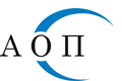 1000 София, ул. "Леге" 4e-mail: aop@aop.bgинтернет адрес: http://www.aop.bgОБЯВАза обществена поръчка на стойност по чл. 20, ал. 3 от ЗОП Номер на обявата: [47995/SP/2603]Възложител: [“СОФИЙСКА ВОДА” АД, ЕИК 130175000 представлявано от Васил Борисов Тренев]Поделение (когато е приложимо): [……]Партида в регистъра на обществените поръчки: [00435]Адрес: [гр. София 1766, район Младост, ж.к. Младост 4, ул. Бизнес парк №1, сграда 2А]Лице за контакт (може и повече от едно лица): [Сергей Поборников]Телефон: [02/8122456]E-mail: [spobornikov@sofiyskavoda.bg]Достъпът до документацията за поръчката е ограничен: [] Да [Х] НеДопълнителна информация може да бъде получена от:[X] Горепосоченото/ите място/места за контакт[] Друг адрес: (моля, посочете друг адрес)Приемане на документи и оферти по електронен път: [] Да [Х] НеОбект на поръчката:[] Строителство[] Доставки[X] УслугиПредмет на поръчката: [Снегопочистване и опесъчаване на подходните, вътрешноплощадковите пътища, пешеходните пътеки и тротоари на ПСПВ и СОЗ на сервизни резервоари, хлораторни и помпени станции.]Кратко описание: [съгласно приложения проекто-договор]Дейностите, предмет на ОП, включват: съгласно РАЗДЕЛ А: ТЕХНИЧЕСКО ЗАДАНИЕ – ПРЕДМЕТ НА ДОГОВОРА от приложения проекто-договор Обща прогнозна стойност на поръчката (в лв., без ДДС): [69 900]Обособени позиции (когато е приложимо): [] Да [Х] НеНомер на обособената позиция: нямаНаименование: [няма]Прогнозна стойност (в лв., без ДДС): [няма]Номер на обособената позиция: [няма]Наименование: [няма]Прогнозна стойност (в лв., без ДДС): [няма]Забележка: Използвайте този раздел толкова пъти, колкото са обособените позиции.Условия, на които трябва да отговарят участниците (когато е приложимо):в т.ч.:Изисквания за личното състояние: [Следва да не са налице обстоятелства по чл. 54, ал. 1, т. 1, 2 и 7 от ЗОП).Следва да не са налице обстоятелствата по чл. 54, ал. 1, т.3-5 от ЗОП.Следва да не е налице обстоятелството по чл.55, ал.1, т.4 от ЗОП.Следва да не е налице обстоятелството по чл. 101, ал.11 от ЗОП.Следва да не е налице обстоятелството по чл.3, т.8 и чл.4 от Закона за икономическите и финансовите отношения с дружествата, регистрирани в юрисдикции с преференциален данъчен режим, свързаните с тях лица и техните действителни собственици.]Правоспособност за упражняване на професионална дейност: [няма]Икономическо и финансово състояние: [няма]Технически и професионални способности: [Минимално необходимата снегопочистваща техника за механизирано почистване и опесъчаване на подходите и вътрешноплощадковите пътища на ПСПВ, НИР, помпени и хлораторни станции: Комбинирани колесни багери – 4бр., Верижен багер с гребло за сняг – 1бр., Челен товарач (фадрома) – 1бр., Мини челен товарач (бобкат) – 1бр., Високо проходим снегорин 4х4 с бункер за пясък, устройство за опесъчаване и голямо гребло за сняг - 1бр., Снегорини с бункер за пясък, устройство за опесъчаване и голямо гребло за сняг - 2бр., Високо проходим джип оборудван със средно голямо (малко) гребло за сняг и устройство за опесъчаване – 4бр., За механизирано почистване на тротоари и пешеходни пътеки е необходимо да Изпълнителя да разполага с минимум 2бр. моторни роторни машини. Желателно е снегопочистващата техника да бъде базирана в близост до двете ПСПВ на не повече от 15км с възможност за бързо реагиране при възникнала необходимост. Участникът представя списък на притежаваното от него механизирано оборудване, необходимо за изпълнение на поръчката, отговарящо като минимум на изискванията посочени по-горе.]Информация относно запазени поръчки  (когато е приложимо):[] Поръчката е запазена за специализирани предприятия или кооперации на хора с   увреждания или за лица, чиято основна цел е социалното интегриране на хора сувреждания или на хора в неравностойно положение[] Изпълнението на поръчката е ограничено в рамките на програми за създаване назащитени работни местаКритерий за възлагане:[] Оптимално съотношение качество/цена въз основа на:      [] Цена и качествени показатели      [] Разходи и качествени показатели [] Ниво на разходите[Х] Най-ниска цена Показатели за оценка: (моля, повторете, колкото пъти е необходимо)Име: [Участниците ще бъдат оценени по критерий за възлагане най-ниска предложена цена, която се сформира от сбора на всички единични цени в клетка общо в Ценовата таблица.]                                           Тежест: [100]Срок за получаване на офертите:Дата: (дд/мм/гггг) [14.01.2019]                      Час: (чч:мм) [16:30]Срок на валидност на офертите:Дата: (дд/мм/гггг) [14.06.2019]                      Час: (чч:мм) [14:30]Дата и час на отваряне на офертите:Дата: (дд/мм/гггг) [15.01.2019]                      Час: (чч:мм) [14:30]Място на отваряне на офертите: [на адреса на възложителя - “СОФИЙСКА ВОДА” АД, ЕИК 130175000, гр. София 1766, район Младост, ж.к. Младост 4, ул. Бизнес парк, сграда 2А]Информация относно средства от Европейския съюз:Обществената поръчка е във връзка с проект и/или програма, финансиран/а със средства от европейските фондове и програми:  [] Да [Х] Не        Идентификация на проекта, когато е приложимо: [……]Друга информация (когато е приложимо): [……]Офертите за участие се подават в Деловодството на “Софийска вода” АД, град София 1766, район Младост, ж. к. Младост ІV, ул. "Бизнес парк" №1, сграда 2А, не по-късно от 16:30 часа на посочената по-горе дата. При приемане на офертата върху опаковката се отбелязват поредният номер, датата и часът на получаването и посочените данни се записват във входящ регистър, за което на приносителя се издава документ.Офертата и документите, свързани с участието в процедурата, се представят в запечатана непрозрачна опаковка от участника или от упълномощен от него представител - лично или чрез пощенска или друга куриерска услуга с препоръчана пратка с обратна разписка, на адреса, посочен от възложителя. Опаковката следва да е адресирана на вниманието на ръководещия процедурата: Сергей Поборников и надписан: „Снегопочистване и опесъчаване на подходните, вътрешноплощадковите пътища, пешеходните пътеки и тротоари на ПСПВ и СОЗ на сервизни резервоари, хлораторни и помпени станции“, с реквизити на участника - наименование, адрес за кореспонденция, телефон и по възможност факс и електронен адрес. Не се разрешава един Участник да участва с повече от една оферта. В процедурата за възлагане на обществена поръчка едно физическо или юридическо лице може да участва само в едно обединение. Свързани лица не могат да бъдат самостоятелни участници в една и съща поръчка. Съгласно §2, т.45. от Допълнителни разпоредби на ЗОП, „Свързани лица" са тези по смисъла на § 1, т.13 и 14 от допълнителните разпоредби на Закона за публичното предлагане на ценни книжа: а) лицата, едното от които контролира другото лице или негово дъщерно дружество;б) лицата, чиято дейност се контролира от трето лице;в) лицата, които съвместно контролират трето лице;г) съпрузите, роднините по права линия без ограничения, роднините по съребрена линия до четвърта степен включително и роднините по сватовство до четвърта степен включително.При участие на обединения, които не са юридически лица, съответствието с критериите за подбор се доказва от обединението участник, а не от всяко от лицата, включени в него, с изключение на съответна регистрация, представяне на сертификат или друго условие, необходимо за изпълнение на поръчката, съгласно изискванията на нормативен или административен акт и съобразно разпределението на участието на лицата при изпълнение на дейностите, предвидено в договора за създаване на обединението. Клон на чуждестранно лице може да е самостоятелен участник в обществената поръчка, ако може самостоятелно да подава заявления за участие или оферти и да сключва договори съгласно законодателството на държавата, в която е установен. В случаите по горната точка, ако за доказване на съответствие с изискванията за икономическо и финансово състояние, технически и професионални способности клонът се позовава на ресурсите на търговеца, клонът представя доказателства, че при изпълнение на поръчката ще има на разположение тези ресурси.Не се допускат алтернативни варианти. Оферти, които поставят допълнителни или алтернативни условия могат да не бъдат разгледани и могат да бъдат отхвърлени на основание тези условия.Възложителят не приема за участие в процедурата и връща незабавно на участниците оферти, които са представени след изтичане на крайния срок за получаване или в незапечатана или скъсана опаковка. Тези обстоятелства се отбелязват във входящия регистър.]Запечатаната и непрозрачна опаковка с офертата трябва да съдържа следните документи: Декларация за приемане на условията в проекта на договор /по образец/.Представяне на Участника /по образец/. Декларация  за липса на обстоятелства по чл. 97, ал. 5 от ППЗОП (за обстоятелствата по чл. 54, ал. 1, т. 1, 2 и 7от ЗОП) /по образец/. Декларацията се изготвя по приложения към настоящата документация образец.Декларация  за липса на обстоятелства по чл. 97, ал. 5 от ППЗОП (за обстоятелствата по чл. 54, ал. 1, т.3-5 от ЗОП)  /по образец/.  Декларацията се изготвя по приложения към настоящата документация образец.Декларация по чл. 101, ал.11 от ЗОП за липса на свързаност с друг участник /по образец/. При участници обединения - документ, подписан от лицата в обединението, в който задължително се посочва представляващият. С документа трябва да се доказва създаването на обединението, като са посочени правата, задълженията и отговорностите на участниците в обединението и следва по безусловен начин да се удостовери, че участниците в обединението поемат солидарна отговорност за участието в обществената поръчка и за задълженията си по време на изпълнение на договора.Декларация /по образец/, че Участникът няма да ползва подизпълнители или посочени видове работи от предмета на поръчката, които ще се предложат на подизпълнители и съответстващият на тези работи дял в проценти от стойността на обществената поръчка, както и предвидените подизпълнители. , както и видът на работите, които ще извършват и делът на тяхното участие. Участникът изцяло отговаря за работата на подизпълнителите, като документите по чл. 54, ал. 1, т. 1, 2 и 7 от ЗОП се представят за всеки един от подизпълнителите, а изискванията към тях се прилагат съобразно вида и дела на тяхното участие. Декларация по чл.3, т. 8 и чл. 4 от Закона за икономическите и финансовите отношения с дружествата, регистрирани в юрисдикции с преференциален данъчен режим, свързаните с тях лица и техните действителни собственици /по образец/. Пълномощно на лицето подписващо документите в офертата (в случай, че документите не са подписани от лицето, представляващо участника) – неприложимо при деклариране на обстоятелствата в Декларация по чл. 54, ал. 1, т. 1, 2 и 7 и Декларация по чл. 54, ал. 1, т. 3 - 5 ЗОП.Предложение за изпълнение на поръчката, което трябва да отговаря на техническите изисквания посочени в поканата и договора.Списък на притежаваното от Участника механизирано оборудване, необходимо за изпълнение на поръчката, отговарящо като минимум на изискванията посочени в проекто-договора;Двустранно подписан от представители на Участника и Възложителя протокол за Задължителен оглед на обектите, предмет на договора. Лица за контакт – инж. Райко Цветанов – тел. 0887762944 или инж. Манол Иванов – тел. 0879 662 932. Декларация от Участника, че в случай, че бъде избран за изпълнител, при подписване на договора ще представи необходимия комплект документи за служителите, които ще работят на обекта с цел издаване на разрешение за допуск до стратегическите обекти и зони от състава на „Софийска вода” АД, на основание Постановление №181 от 20.07.2009 г. на МС и във връзка с чл.4, ал.4 от ЗДАНС и чл.40 т.2 и чл. 44, ал. 1 от ППЗДАНС. Документите са, както следва: Свидетелство за съдимост. Медицинска справка от Център за психично здраве. Служебна бележка от НСлС. Попълнен въпросник (приложение № 6 към чл.44, ал.1 от ППЗДАНС).Попълнена ценова таблица за съответната обособена позиция по образец на хартиен носител, в която всички празни клетки трябва да бъдат попълнени, съгласно изискванията на документацията за участие.Списък на документите, съдържащи се в опаковката с офертата /по образец/, подписан от участника.Липсата, на която и да е от горните категории информация, е несъответствие на офертата с изискванията на възложителя и ще доведе до дисквалификация на Участника. Участник, чиято оферта не отговаря на изискванията на документацията за участие, ще бъде отстранен от участие в процедурата.При подписване на договор за обществената поръчка с избрания изпълнител, последният е длъжен да изпълни задължението си по чл. 67, ал. 6 ЗОП, а именно, да предостави актуални документи, удостоверяващи липсата на основанията за отстраняване от процедурата, както и съответствието с поставените критерии за подбор. Документите се представят и за подизпълнителите и третите лица, ако има такива. Доказване липсата на основания за отстраняване:за обстоятелствата по чл. 54, ал. 1, т. 1 ЗОП - свидетелство за съдимост;за обстоятелството по чл. 54, ал. 1, т. 3 ЗОП - удостоверение от органите по приходите и удостоверение от общината по седалището на възложителя и на кандидата или участника, издадено не по-късно от 1 месец преди датата на сключване на договора;за обстоятелството по чл. 54, ал. 1, т. 6 ЗОП - удостоверение от органите на Изпълнителна агенция „Главна инспекция по труда";за обстоятелствата по чл. 55, ал. 1, т. 1 ЗОП - удостоверение, издадено от Агенцията по вписванията.Преди подписване на договора, определеният за изпълнител представя гаранция за  изпълнение в размер на 5% от стойността на съответната обособена позиция по договора, съгласно условията на проекта на договора. Гаранцията за изпълнение се предоставя в една от следните форми: Парична сума:Внесена в Център за услуги Младост 4 на „Софийска вода” АД, намиращ се на адрес: град София 1766, район Младост, ж. к. Младост ІV, ул. "Бизнес парк" №1, сграда 2А, (тази опция е валидна само за суми до 10 000 лв.).Преведена по банков път на сметка на "Софийска вода" АД: Общинска банка, клон Денкоглу, IBAN: BG07 SOMB 9130 1010 3079 02, BIC: SOMB BGSF, като в основанието се посочват номерът на търга.Банкова гаранция: оригинал за съответния, предвиден в проекта на договор, срок. В банковата гаранция трябва да е посочено, че същата се подчинява на “Еднообразните правила за гаранции до поискване” (URDG – Uniform Rules for Demand Guarantees) на Международната търговска камара (ICC), Париж и тяхната последна действаща публикация и ревизия. Съответно да съдържа текста най-отдолу: „Настоящата гаранция е подчинена на Еднообразните правила за гаранции до поискване (URDG), Публикация 758, Ревизия 2010 г. на Международната търговска камара, Париж“.Застраховка, която обезпечава изпълнението чрез покритие на отговорността на изпълнителя.Изисквания към гаранцията за изпълнение:Участникът, определен за изпълнител, избира сам формата на гаранцията. При представяне на застраховка или банкова гаранция, същите следва да бъдат неотменими и безусловни.Паричната и банковата гаранция може да се предоставят от името на изпълнителя за сметка на трето лице-гарант.Когато избраният изпълнител е обединение, което не е юридическо лице, всеки от съдружниците в него може да е наредител по банковата гаранция, съответно вносител на сумата по гаранцията или титуляр на застраховката. В случай на представяне на банкова гаранция от съдружник в обединение, гаранцията следва да обезпечава задълженията на обединението.Ангажиментът на възложителя по освобождаването на предоставена банкова гаранция се изчерпва с връщането на нейния оригинал на изпълнителя, като възложителят не се ангажира и не дължи разходите за изготвяне на допълнителни потвърждения, изпращане на междубанкови SWIFT съобщения и заплащане на свързаните с това такси, в случай че обслужващата банка на участника/изпълнителя има някакви допълнителни специфични изисквания.Всички разходи по гаранцията за изпълнение са за сметка на участника, избран за изпълнител, а разходите по евентуалното им усвояване - за сметка на възложителя. Участниците трябва да предвидят и заплатят своите такси по откриване и обслужване на гаранциите така, че размерът на гаранцията да не бъде по-малък от определения в процедурата. Когато участникът, избран за изпълнител на процедурата, е чуждестранно физическо или юридическо лице или техни обединения, документите по гаранцията за изпълнение се представят и в превод на български език. Условията и сроковете за задържане или освобождаване на гаранцията за изпълнение са уредени в договора за обществена поръчка. Когато в удостоверението по ал. 1, т. 3 ЗОП се съдържа информация за влязло в сила наказателно постановление или съдебно решение за нарушение по чл. 54, ал. 1, т. 6 ЗОП, участникът представя декларация, че нарушението не е извършено при изпълнение на договор за обществена поръчка.Комплект документи за служителите, които ще работят на обекта с цел издаване на разрешение за допуск до стратегическите обекти и зони от състава на „Софийска вода” АД, на основание Постановление №181 от 20.07.2009 г. на МС и във връзка с чл.4, ал.4 от ЗДАНС и чл.40 т.2 и чл. 44, ал. 1 от ППЗДАНС. Документите са, както следва: Свидетелство за съдимост. Медицинска справка от Център за психично здраве. Служебна бележка от НСлС. Попълнен въпросник (приложение № 6 към чл.44, ал.1 от ППЗДАНС).Подписано Приложение № 1 П-БЗР 4.4.6-1- Д 1 Формуляр за компетентност по БЗР на контрактори, придружено съсКарти за оценка на риска на основни професии за извършваната дейност.Здравни книжки.Подписано Приложение №2 П-БЗР 4.4.6-1- Д 2 СПОРАЗУМЕНИЕ За съвместно осигуряване на ЗБУТ  при извършване на  дейност от контрактори на територията на обектите в експлоатация и/ или временно спрени от експлоатация на “Софийска вода” – АД съгласно чл.18 от ЗЗБУТ.Подписано Приложение №3 СПОРАЗУМЕНИЕ, към договор № ........................,за съвместно осигуряване опазването на околната среда, при доставка на продукти и услуги, възложени от “Софийска вода” АДВ случай че изпълнителят е обединение, което не е юридическо лице, тези документи се представят за всеки един от участниците в обединението;Документи за съответна регистрация или удостоверяващи изпълнение на друго изискване, което е необходимо за изпълнение на поръчката, съгласно изискванията на нормативен или административен акт и е поставено от Възложителя при откриване на процедурата.При непредставяне на изисканите по-горе документи от определения за изпълнител участник, Възложителят не сключва договор с него.Дата на настоящата обяваДата: (дд/мм/гггг) [07.01.2019]ВъзложителТрите имена: (Подпис и печат) [Васил Борисов Тренев]Длъжност: [ Изпълнителен директор]НаименованиеЕдинична цена в лева без ДДС/км.Ед. цена за придвижване до обектаЕд. цена на 1 км. почистен подходен път с широчина на почистване до 4м.Ед. цена на 1 км. почистен подходен път с широчина на почистване до 6м.Ед. цена на кв.м. машинно почистена площ в СОЗЕд. цена на 1 км. опесъчена пътна настилкаОбщо:№От ПСПВ Бистрица до НИР/хлораторна станцияРазстояние в км.1Изток22Колежа33Драгалевци74Лозенец125Бъкстон106Бояна127Лозище188Модерно предградие209Коньовица2110Мало Бучино2711ВЕЦ Пасарел2612ПСПВ Пасарел2913ПСПВ Панчарево714Плана2515Симеоново716Мрамор29НаименованиеЕдинична цена в лева без ДДС/км.Ед. цена за придвижване до обектаЕд. цена на 1 км. почистен подходен път с широчина на почистване до 4м.Ед. цена на 1 км. почистен подходен път с широчина на почистване до 6м.Ед. цена на кв.м. машинно почистена площ в СОЗЕд. цена на 1 км. опесъчена пътна настилкаОбщо:/………………………………./…………………………………………….…………………………………………….…………………………………………….Изпълнител/……………………………./Васил ТреневИзпълнителен директор„Софийска вода“ АДВъзложител Подизпълнител/НаименованиеЕИК/БУЛСТАТ/ЕГНСедалище и адрес на управлениеВидове работи от предмета на поръчката, които ще изпълнява всеки подизпълнител% от общата стойност на поръч ката№Наименование на документаДА/НЕДекларация за приемане на условията в проекта на договора (по образец). В декларацията следва да се посочи срокът на валидност на офертата в календарни дни, считано от крайната датата за подаване на офертата, съобразно заложения минимум в бланката по образец.Представяне на Участника /по образец/. Декларация  за липса на обстоятелства по чл. 97, ал. 5 от ППЗОП (за обстоятелствата по чл. 54, ал. 1, т. 1, 2 и 7от ЗОП) /по образец/.Декларация  за липса на обстоятелства по чл. 97, ал. 5 от ППЗОП (за обстоятелствата по чл. 54, ал. 1, т.3-5 от ЗОП) /по образец/.ДЕКЛАРАЦИЯ по чл. 101, ал.11 от ЗОП за липса на свързаност с друг участник /по образец /.При участници обединения - копие на договора за обединение, а когато в договора не е посочено лицето, което представлява участниците в обединението - и документ, подписан от лицата в обединението, в който се посочва представляващият. С документа трябва да се доказва създаването на обединението, като са посочени правата, задълженията и отговорностите на участниците в обединението и следва по безусловен начин да се удостовери, че участниците в обединението поемат солидарна отговорност за участието в публичната покана и за задълженията си по време на изпълнение на договора.Декларация /по образец/, че Участникът няма да ползва подизпълнители или списък на евентуалните подизпълнители, както и видът на работите, които ще извършват и делът на тяхното участие. Участникът изцяло отговаря за работата на подизпълнителите, като декларациите по чл. 54, ал. 1, т. 1-5 и 7 от ЗОП се представят за всеки един от подизпълнителите, а изискванията към тях се прилагат съобразно вида и дела на тяхното участие. Декларация /по образец/ по чл.3, т.8 и чл.4 от Закона за икономическите и финансовите отношения с дружествата, регистрирани в юрисдикции с преференциален данъчен режим, свързаните с тях лица и техните действителни собственици.Предложение за изпълнение на поръчката, което трябва да отговаря на техническите изисквания посочени в поканата и договора.Пълномощно на лицето подписващо документите в офертата (в случай, че документите не са подписани от лицето, представляващо участника) – неприложимо при деклариране на обстоятелствата в Декларация по чл. 54, ал. 1, т. 1, 2 и 7 и Декларация по чл. 54, ал. 1, т. 3 - 5 ЗОП.Списък на притежаваното от Участника механизирано оборудване, необходимо за изпълнение на поръчката, отговарящо като минимум на изискванията посочени в проекто-договора;Двустранно подписан от представители на Участника и Възложителя протокол за Задължителен оглед на обектите, предмет на договора.Декларация от участника, че в случай, че бъде избран за изпълнител, при подписване на договора ще представи необходимия комплект документи за служителите, които ще работят на обекта с цел издаване на разрешение за допуск до стратегическите обекти и зони от състава на „Софийска вода” АД, на основание Постановление №181 от 20.07.2009 г. на МС и във връзка с чл.4, ал.4 от ЗДАНС и чл.40 т.2 и чл. 44, ал. 1 от ППЗДАНС. Документите са, както следва: Свидетелство за съдимост. Медицинска справка от Център за психично здраве. Служебна бележка от НСлС. Попълнен въпросник (приложение № 6 към чл.44, ал.1 от ППЗДАНС).Попълнена от Участника ценова таблица по образец на хартиен носител, в която всички празни клетки трябва да бъдат попълнени, съгласно изискванията на документацията за участие.Списък на документите, съдържащи се в опаковката с офертата /по образец/, подписан от участника.Друго………..Име и адрес на контрактора:Лице за контакт:Лице за контакт:Тел. No: , GSM: E-Mail:Тел. No: , GSM: E-Mail:                                                  Факс No:Предмет на договораПредмет на договораСнегопочистване и опесъчаване на подходните и вътрешноплощадковите пътища на ПСПВ и СОЗ на сервизни резервоари, хлораторни и помпени станцииБр. служители:Бр. служители:1. ДЕКЛАРИРАМ :1. ДЕКЛАРИРАМ :1. ДЕКЛАРИРАМ : Извършил съм оценка на риска  съгласно изискванията на Наредба №5/99, ДВ бр.47/99г. За реда начина и периодичността на оценка на риска. Извършил съм оценка на риска  съгласно изискванията на Наредба №5/99, ДВ бр.47/99г. За реда начина и периодичността на оценка на риска.Безопасните методи и начини при осъществяване на дейността си са разписани в утвърдените от мен инструкции за безопасна работаБезопасните методи и начини при осъществяване на дейността си са разписани в утвърдените от мен инструкции за безопасна работаПерсоналът ми  зает с дейността предмет на  договора притежава изискващата се от съответната национална нормативна уредба квалификация и компетентност, както и специфични умения в зависимост от извършваната дейност.Персоналът ми  зает с дейността предмет на  договора притежава изискващата се от съответната национална нормативна уредба квалификация и компетентност, както и специфични умения в зависимост от извършваната дейност.При използване на опасни вещества спазвам изискванията на Закона за защита от вредното въздействие на химическите вещества и препарати и подзаконовите му актовеПри използване на опасни вещества спазвам изискванията на Закона за защита от вредното въздействие на химическите вещества и препарати и подзаконовите му актовеДейности свързани с разрушаване /демонтаж на етернитови водопроводи ще се извършва само с  лица посочени в Разрешението   по чл.73 от Закона за здравето ДВ, бр.70/2004Дейности свързани с разрушаване /демонтаж на етернитови водопроводи ще се извършва само с  лица посочени в Разрешението   по чл.73 от Закона за здравето ДВ, бр.70/2004Дейности свързани с обслужване ремонт или реконструкция на водоснабдителни съоръжения  и обекти и санитарно охранителните зони ,  ще  извършвам  само с  персонал  притежащи здравни книжки – (Наредба №15, ДВ бр.57/2006 г. За здравните изисквания на лица работещи във ....и водоснабдителни обекти) .Дейности свързани с обслужване ремонт или реконструкция на водоснабдителни съоръжения  и обекти и санитарно охранителните зони ,  ще  извършвам  само с  персонал  притежащи здравни книжки – (Наредба №15, ДВ бр.57/2006 г. За здравните изисквания на лица работещи във ....и водоснабдителни обекти) .Брой злополуки през последните две години:докладвани ................./загуба на време ...................за ..... год.докладвани ................/загуба на време ....................за ……….год.Брой злополуки през последните две години:докладвани ................./загуба на време ...................за ..... год.докладвани ................/загуба на време ....................за ……….год.Ще докажа с документи горните твърдения в определения от Възложителя срок преди подписване на договораПо т.1:Kарти за оценка на риска на основни професии за извършваната дейност;По т.6:Здравни книжкиКонтрактор:Име........................................................................................................................................Позиция ............................................/ подпис................................../дата ..........................Ще докажа с документи горните твърдения в определения от Възложителя срок преди подписване на договораПо т.1:Kарти за оценка на риска на основни професии за извършваната дейност;По т.6:Здравни книжкиКонтрактор:Име........................................................................................................................................Позиция ............................................/ подпис................................../дата ..........................Ще докажа с документи горните твърдения в определения от Възложителя срок преди подписване на договораПо т.1:Kарти за оценка на риска на основни професии за извършваната дейност;По т.6:Здравни книжкиКонтрактор:Име........................................................................................................................................Позиция ............................................/ подпис................................../дата ..........................